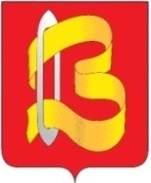 ГОРОДСКАЯ ДУМА ГОРОДСКОГО ОКРУГА ВИЧУГАР Е Ш Е Н И Е28.12.2017				                                 № 67ОБ УТВЕРЖДЕНИИ ПРАВИЛ БЛАГОУСТРОЙСТВА ТЕРРИТОРИИ
ГОРОДСКОГО ОКРУГА ВИЧУГАВ соответствии с Федеральным законом от 06.10.2003 г № 131-ФЗ «Об общих принципах организации местного самоуправления в Российской Федерации, методическими рекомендациями подготовки правил благоустройства территорий поселений, городских округов, внутригородских районов, утвержденными приказом Министерства строительства и жилищно-коммунального хозяйства Российской Федерации от 13.04.2017г. № 711/пр, Уставом городского округа Вичуга, городская Дума городского округа Вичуга Р Е Ш И ЛА:1. Утвердить Правила благоустройства территории городского округа Вичуга согласно приложению.2. Решение городской Думы городского округа Вичуга от 17.01.2013г № 1 «Об утверждении Правил благоустройства городского округа Вичуга» в действующей редакции  считать утратившим силу.3. Опубликовать настоящее решение в Вестнике органов местного самоуправления городского округа Вичуга и на официальном сайте городского округа Вичуга в информационно – телекоммуникационной сети «Интернет».4. Решение вступает в силу после его официального опубликования.Глава городского округа Вичуга             	Председатель городской Думы							городского округа Вичуга			М. Е. КУПРИЯНОВ			Е. В. МОРОКИНАПриложение
				                                                                    к решению городской Думы  городского округа Вичуга                                                                                                                                от 28.12.2017г. № 67ПРАВИЛА  БЛАГОУСТРОЙСТВА ТЕРРИТОРИИГОРОДСКОГО ОКРУГА ВИЧУГАРаздел 1. ОБЩИЕ ПОЛОЖЕНИЯ1.1. Настоящие Правила устанавливают общие параметры и минимальное сочетание элементов благоустройства для создания безопасной, удобной и привлекательной среды территорий городского округа Вичуга.1.2. Проектирование и эксплуатация элементов благоустройства обеспечивают требования охраны здоровья человека <*>, исторической и природной среды, создают технические возможности беспрепятственного передвижения маломобильных групп населения по территории городского округа.--------------------------------<*> Требования охраны здоровья человека включают: противопожарные, санитарно-гигиенические, конструктивные, технологические, планировочные требования, предотвращающие получение заболеваний и травм.1.3. В настоящих Правилах применяются следующие термины с соответствующими определениями:Благоустройство территории - комплекс мероприятий по инженерной подготовке и обеспечению безопасности, озеленению, устройству покрытий, освещению, размещению малых архитектурных форм и объектов монументального искусства.Элементы благоустройства территории - декоративные, технические, планировочные, конструктивные устройства, растительные компоненты, различные виды оборудования и оформления, малые архитектурные формы, некапитальные нестационарные сооружения, наружная реклама и информация, используемые как составные части благоустройства.Нормируемый комплекс элементов благоустройства - необходимое минимальное сочетание элементов благоустройства для создания на территории муниципального образования безопасной, удобной и привлекательной среды.Нормируемый комплекс элементов благоустройства устанавливается в составе местных норм и правил благоустройства территории органом местного самоуправления.Объекты благоустройства территории - территории городского округа, на которых осуществляется деятельность по благоустройству: площадки, дворы, кварталы, функционально-планировочные образования, а также территории, выделяемые по принципу единой градостроительной регламентации (охранные зоны) или визуально-пространственного восприятия (площадь с застройкой, улица с прилегающей территорией и застройкой), другие территории городского округа.Объекты нормирования благоустройства территории - территории городского округа, для которых в нормах и правилах по благоустройству территории устанавливаются: нормируемый комплекс элементов благоустройства, нормы и правила их размещения на данной территории. Такими территориями могут являться: площадки различного функционального назначения, пешеходные коммуникации, проезды, общественные пространства, участки и зоны общественной, жилой застройки, санитарно-защитные зоны производственной застройки, объекты рекреации, улично-дорожная сеть городского округа Вичуга, технические (охранно-эксплуатационные) зоны инженерных коммуникаций.Уборка территорий - вид деятельности, связанный со сбором, вывозом в специально отведенные места отходов производства и потребления, другого мусора, снега, а также иные мероприятия, направленные на обеспечение экологического и санитарно-эпидемиологического благополучия населения и охрану окружающей среды.Раздел 2. ЭЛЕМЕНТЫ БЛАГОУСТРОЙСТВА ТЕРРИТОРИИ2.1. Элементы инженерной подготовки и защиты территории2.1.1. Элементы инженерной подготовки и защиты территории обеспечивают безопасность и удобство пользования территорией, ее защиту от неблагоприятных явлений природного и техногенного воздействия в связи с новым строительством или реконструкцией. Проектирование элементов инженерной подготовки и защиты территории производится в составе мероприятий по организации рельефа и стока поверхностных вод.2.1.2. Задачи организации рельефа при проектировании благоустройства определяются в зависимости от функционального назначения территории и целей ее преобразования и реконструкции. Организация рельефа реконструируемой территории, ориентируется на максимальное сохранение рельефа, почвенного покрова, имеющихся зеленых насаждений, условий существующего поверхностного водоотвода, использование вытесняемых грунтов на площадке строительства.2.1.3. При организации рельефа предусматривается снятие плодородного слоя почвы толщиной 150 -  и оборудование места для его временного хранения, а если подтверждено отсутствие в нем сверхнормативного загрязнения любых видов - меры по защите от  загрязнения. При проведении подсыпки грунта на территории используются только минеральные грунты и верхние плодородные слои почвы.2.1.4. При террасировании рельефа проектируются подпорные стенки и откосы. Максимально допустимые величины углов откосов устанавливаются в зависимости от видов грунтов.2.1.5. Необходимо проводить укрепление откосов. Выбор материала и технологии укрепления зависят от местоположения откоса в городе, предполагаемого уровня механических нагрузок на склон, крутизны склона и формируемой среды.2.1.5.1. На территориях зон особо охраняемых природных территорий для укрепления откосов открытых русел водоемов используются материалы и приемы, сохраняющие естественный вид берегов: габионные конструкции или "матрацы Рено", нетканые синтетические материалы, покрытие типа "соты", одерновку, ряжевые деревянные берегоукрепления, естественный камень, песок, валуны, посадки растений и т.п.2.1.5.2. В городской застройке укрепление откосов открытых русел ведется с использованием материалов и приемов, предотвращающих неорганизованное попадание поверхностного стока в водоем и разрушение берегов в условиях высокого уровня механических нагрузок: формирование набережных с применением подпорных стенок, стеновых блоков, облицовкой плитами и омоноличиванием швов, т.п.2.1.6. Подпорные стенки проектируются с учетом разницы высот сопрягаемых террас. Перепад рельефа менее  оформляется бортовым камнем или выкладкой естественного камня. При перепадах рельефа более  подпорные стенки проектируются как инженерное сооружение, обеспечивая устойчивость верхней террасы гравитационными (монолитные, из массивной кладки) или свайными (тонкие анкерные, свайные ростверки) видами подпорных стенок.2.1.7. Предусматривается ограждение подпорных стенок и верхних бровок откосов при размещении на них транспортных коммуникаций согласно ГОСТ Р 52289, ГОСТ 26804. Также предусматриваются ограждения пешеходных дорожек, размещаемых вдоль этих сооружений, при высоте подпорной стенки более , а откоса - более . Высота ограждений устанавливается не менее .2.1.8. Искусственные элементы рельефа (подпорные стенки, земляные насыпи, выемки), располагаемые вдоль магистральных улиц, могут использоваться в качестве шумозащитных экранов.2.1.9. При проектировании стока поверхностных вод руководствоваться СНиП 2.04.03. При организации стока обеспечивается комплексное решение вопросов организации рельефа и устройства открытой или закрытой системы водоотводных устройств: водосточных труб (водостоков), лотков, кюветов, быстротоков, дождеприемных колодцев. Проектирование поверхностного водоотвода осуществляется с минимальным объемом земляных работ и предусматривающий сток воды со скоростями, исключающими возможность эрозии почвы.2.1.10. Применение открытых водоотводящих устройств допускается в границах территорий парков и лесопарков. Открытые лотки (канавы, кюветы) по дну или по всему периметру укрепляются (одерновка, каменное мощение, монолитный бетон, сборный железобетон, керамика и др.), угол откосов кюветов принимается в зависимости от видов грунтов.2.1.11. Минимальные и максимальные уклоны назначаются с учетом неразмывающих скоростей воды, которые принимаются в зависимости от вида покрытия водоотводящих элементов. На участках рельефа, где скорости течения дождевых вод выше максимально допустимых, обеспечивается устройство быстротоков (ступенчатых перепадов).2.1.12. На территориях объектов рекреации водоотводные лотки обеспечивают сопряжение покрытий пешеходных коммуникации с газоном. Они выполняются из элементов мощения (плоского булыжника, колотой или пиленой брусчатки, каменной плитки и др.), стыки замоноличиваются раствором высококачественной глины.2.1.13. Дождеприемные колодцы, которые являются элементами закрытой системы дождевой (ливневой) канализации, устанавливаются в местах понижения проектного рельефа: на въездах и выездах из кварталов, перед перекрестками со стороны притока воды до зоны пешеходного перехода, в лотках проезжих частей улиц и проездов в зависимости от продольного уклона улиц. На городских территориях  не следует выполнять устройство поглощающих колодцев и испарительных площадок.2.1.14. При обустройстве решеток, перекрывающих водоотводящие лотки на пешеходных коммуникациях, ребра решеток не располагается вдоль направления пешеходного движения, а ширину отверстий между ребрами принимается не более 15 мм.2.1.15. При ширине улицы в красных линиях более 30 м и уклонах более 30 промилле <*> расстояние между дождеприемными колодцами устанавливается не более 60 м. В случае превышенияуказанного расстояния обеспечивается устройство спаренных  дождеприемных колодцев с решетками значительной пропускной способности. Для улиц, внутриквартальных проездов, дорожек, бульваров, скверов, трассируемых на водоразделах, возможно увеличение расстояния между дождеприемными колодцами в два раза. При формировании значительного объема стока в пределах внутриквартальных территорий предусматривается ввод дождевой канализации в ее границы, что необходимо обосновать расчетом.--------------------------------<*> Единица измерения, равная 0,1%.2.2. Озеленение2.2.1. При создании элементов озеленения учитываются принципы организации комфортной пешеходной среды, комфортной среды для общения, насыщения востребованных жителями общественных пространств элементами озеленения, а также создания на территории зеленых насаждений благоустроенной сети пешеходных и велосипедных дорожек, центров притяжения людей.2.2.2. Озеленение - составная и необходимая часть благоустройства и ландшафтной организации территории, обеспечивающая формирование устойчивой среды муниципального образования с активным использованием существующих и/или создаваемых вновь природных комплексов, а также поддержание и бережный уход за ранее созданной или изначально существующей природной средой на территории муниципального образования.2.2.3. Работы по озеленению планируется в комплексе и в контексте общего зеленого "каркаса" муниципального образования, обеспечивающего для всех жителей доступ к неурбанизированным ландшафтам, возможность для занятий спортом и общения, физический комфорт и улучшения визуальных и экологических характеристик городской среды.2.2.4. Основными типами насаждений и озеленения являются: массивы, группы, живые изгороди, газоны, цветники, различные виды посадок (аллейные, рядовые, букетные и др.). В зависимости от выбора типов насаждений определяется объемно-пространственная структура  насаждений и обеспечивается визуально-композиционные и функциональные связи участков озелененных территорий между собой и с застройкой городского округа Вичуга.2.2.5. На территории городского округа Вичуга используются два вида озеленения: стационарное - посадка растений в грунт и мобильное - посадка растений в специальные передвижные емкости (контейнеры, вазоны и т.п.). Стационарное и мобильное озеленение используется для создания архитектурно-ландшафтных объектов (газонов, садов, цветников, площадок с кустами и деревьями и т.п.) на естественных и искусственных элементах рельефа.2.2.6. Работы по озеленению проводятся по предварительно разработанному и утвержденному администрацией городского округа Вичуга проекту благоустройства.2.2.7. При проектировании озеленения учитывается: минимальные расстояния посадок деревьев и кустарников до инженерных сетей, зданий и сооружений, размеры комов, ям и траншей для посадки насаждений. Предусматривается максимальное количество насаждений на различных территориях  города.2.2.8. В условиях высокого уровня загрязнения воздуха формируются многорядные древесно-кустарниковые посадки: при хорошем режиме проветривания - закрытого типа (смыкание крон), при плохом режиме проветривания - открытого, фильтрующего типа (несмыкание крон).2.2.9. На территории городского округа Вичуга организовываются качественные озелененные территории в шаговой доступности от дома. Зеленые пространства  проектируются, приспособленными для активного использования с учетом концепции устойчивого развития и бережного отношения к окружающей среде.2.2.10. При проектировании озелененных пространств учитываются факторы биоразнообразия и непрерывности озелененных элементов городской среды, создаются проекты зеленых "каркасов"  для поддержания внутригородских экосистемных связей.2.2.11. При разработке проектной документации  включаются требования, предъявляемые к условным обозначениям зеленых насаждений на дендропланах.2.212.  Дендроплан составляется при разработке проектной документации на строительство, капитальный ремонт и реконструкцию объектов благоустройства города, в том числе объектов озеленения, что будет способствовать рациональному размещению проектируемых объектов с целью максимального сохранения здоровых и декоративных растений.2.2.13. Разработка проектной документации на строительство, капитальный ремонт и реконструкцию объектов озеленения производится на основании геоподосновы с инвентаризационным планом зеленых насаждений на весь участок благоустройства.2.2.14. На основании полученных геоподосновы и инвентаризационного плана проектной организацией разрабатывается проект благоустройства территории, где определяются основные планировочные решения и объемы капиталовложений, в т.ч. на компенсационное озеленение. При этом определяются объемы вырубок и пересадок в целом по участку благоустройства, производится расчет компенсационной стоимости.2.2.15. На данной стадии определяется количество деревьев и кустарников, попадающих в зону строительства без конкретизации на инвентаризационном плане (без разработки дендроплана).2.2.16. После утверждения проектно-сметной документации на застройку, капитальный ремонт и реконструкцию благоустройства, в том числе объектов озеленения,  разрабатывается рабочий проект с уточнением планировочных решений, инженерных коммуникаций и организации строительства. На этой стадии разрабатывается дендроплан, на котором выделяются зоны работ, наносятся условными обозначениями все древесные и кустарниковые растения, подлежащие сохранению, вырубке и пересадке.2.2.17. При разработке дендроплана сохраняется нумерация растений инвентаризационного плана.2.3. Виды покрытий2.3.1. Покрытия поверхности обеспечивают на территории городского округа Вичуга условия безопасного и комфортного передвижения, а также формируют архитектурно-художественный облик среды. Для целей благоустройства территории определяются следующие виды покрытий:- твердые (капитальные) - монолитные или сборные, выполняемые из асфальтобетона, цементобетона, природного камня и т.п. материалов;- мягкие (некапитальные) - выполняемые из природных или искусственных сыпучих материалов (песок, щебень, гранитные высевки, керамзит, резиновая крошка и др.), находящихся  в естественном состоянии, сухих смесях, уплотненных или укрепленных вяжущими;- газонные, выполняемые по специальным технологиям подготовки и посадки травяного покрова;- комбинированные, представляющие сочетания покрытий, указанных выше (например, плитка, утопленная в газон и т.п.).2.3.2. На территории городского округа  Вичуга не допускается наличие участков почвы без перечисленных видов покрытий, за исключением дорожно-тропиночной сети на особо охраняемых территориях зон, особо охраняемых природных территорий и участков территории в процессе реконструкции и строительства.2.3.3. Применяемый в проекте вид покрытия устанавливается прочным, ремонтопригодным, экологичным, не допускающим скольжения. Выбор видов покрытия принимается в соответствии с их целевым назначением: твердых - с учетом возможных предельных нагрузок, характера и состава движения, противопожарных требований, действующих на момент проектирования; мягких - с учетом их специфических свойств при благоустройстве отдельных видов территорий (детских, спортивных площадок, площадок для выгула собак, прогулочных дорожек и т.п. объектов); газонных и комбинированных, как наиболее экологичных.2.3.4. Твердые виды покрытия устанавливаются с шероховатой поверхностью с коэффициентом сцепления в сухом состоянии не менее 0,6, в мокром - не менее 0,4. Не допускается применение в качестве покрытия кафельной, метлахской плитки, гладких или отполированных плит из искусственного и естественного камня на территории пешеходных коммуникаций, в наземных и подземных переходах, на ступенях лестниц, площадках крылец входных групп зданий.2.3.5. Предусматривается уклон поверхности твердых видов покрытия, обеспечивающий отвод поверхностных вод, - на водоразделах при наличии системы дождевой канализации уклон назначают не менее 4 промилле; при отсутствии системы дождевой  канализации - не менее 5 промилле. Максимальные уклоны назначаются в зависимости от условий движения транспорта и пешеходов.2.3.6. Для деревьев, расположенных в мощении, при отсутствии иных видов защиты (приствольных решеток, бордюров, периметральных скамеек и пр.) предусматривается выполнение защитных видов покрытий в радиусе не менее 1,5 м от ствола: щебеночное, галечное, "соты" с засевом газона. Защитное покрытие выполняется в одном уровне или выше покрытия пешеходных коммуникаций.2.3.7. Колористическое решение применяемого вида покрытия выполняется с учетом цветового решения формируемой среды, а на территориях общественных пространств городского округа Вичуга - соответствующей концепции цветового решения этих территорий.2.4. Ограждения2.4.1. В целях благоустройства на территории городского округа Вичуга  предусматривается применение различных видов ограждений, которые различаются: по назначению (декоративные, защитные, их сочетание), высоте (низкие - 0,3 - 1,0 м, средние - 1,1 - 1,7 м, высокие - 1,8 - 3,0 м), виду материала (металлические, железобетонные и др.), степени проницаемости для взгляда (прозрачные, глухие), степени стационарности (постоянные, временные, передвижные).2.4.2. Проектирование ограждений производится в зависимости от их местоположения и назначения согласно ГОСТам, каталогам сертифицированных изделий, проектам индивидуального проектирования.2.4.2.1. Ограждения транспортных сооружений города проектируются согласно ГОСТ Р 52289, ГОСТ 26804, верхних бровок откосов и террас – согласно пункту 2.1.7 настоящих Правил.2.4.2.2. Ограждение территорий памятников историко-культурного наследия выполняется в соответствии с регламентами, установленными для данных территорий.2.4.2.3. На территориях общественного, жилого, рекреационного назначения запрещается проектирование глухих и железобетонных ограждений. Желательно применение декоративных металлических ограждений.2.4.3. Предусматривается размещение защитных металлических ограждений высотой не менее 0,5 м в местах примыкания газонов к проездам, стоянкам автотранспорта, в местах возможного наезда автомобилей на газон и вытаптывания троп через газон. Ограждения размещаются на территории газона с отступом от границы примыкания порядка 0,2 - 0,3 м.2.4.4. При проектировании средних и высоких видов ограждений в местах пересечения с подземными сооружениями предусматриваются конструкции ограждений, позволяющие производить ремонтные или строительные работы.2.4.5. В случае произрастания деревьев в зонах интенсивного пешеходного движения или в зонах производства строительных и реконструктивных работ при отсутствии иных видов защиты предусматриваются защитные приствольные ограждения высотой 0,9 м и более, диаметром 0,8 м и более в зависимости от возраста, породы дерева и прочих характеристик.2.4.6. При создании и благоустройстве ограждений учитывается необходимость, в том числе:- разграничения зеленой зоны (газоны, клумбы, парки) с маршрутами пешеходов и транспорта;- проектирования дорожек и тротуаров с учетом потоков людей и маршрутов;- разграничения зеленых зон и транзитных путей с помощью применения приемов разноуровневой высоты или создания зеленых кустовых ограждений;- проектирования изменения высоты и геометрии бордюрного камня с учетом сезонных снежных отвалов;- использования бордюрного камня;	- замены зеленых зон мощением в случаях, когда ограждение не имеет смысла ввиду небольшого объема зоны или архитектурных особенностей места;- использования (в особенности на границах зеленых зон) многолетних всесезонных кустистых растений;- использования по возможности светоотражающих фасадных конструкций для затененных участков газонов;- использования цвето-графического оформления ограждений согласно палитре цветовых решений, утверждаемой местными органами архитектуры с учетом натуральных цветов материалов (камень, металл, дерево и подобные), нейтральных цветов (черный, белый, серый, темные оттенки других цветов).2.5. Водные устройства2.5.1. В рамках решения задачи обеспечения качества городской среды при благоустройстве водных устройств учитываются принципы организации комфортной среды для общения, гармонии с природой в части оборудования востребованных жителями общественных пространств водными устройствами, развития благоустроенных центров притяжения людей.      2.5.2. К водным устройствам относятся фонтаны, питьевые фонтанчики, бюветы, родники, декоративные водоемы. Водные устройства выполняют декоративно-эстетическую функцию, улучшают микроклимат, воздушную и акустическую среду. Водные устройства всех видов снабжаются водосливными трубами, отводящими избыток воды в дренажную сеть и ливневую канализацию.2.5.2.1. Фонтаны проектируются на основании индивидуальных проектных разработок.2.5.2.2. Питьевые фонтанчики могут быть как типовыми, так и выполненными по специально разработанному проекту, их размещают в зонах отдыха и на спортивных площадках. Место размещения питьевого фонтанчика и подход к нему оборудуется твердым видом покрытия, высота должна составлять не более 90 см для взрослых и не более 70 см для детей.  2.5.2.3. Учитывается, что родники на территории городского округа должны соответствовать качеству воды согласно требованиям СанПиНов и иметь положительное заключение органов санитарно-эпидемиологического надзора, на особо охраняемых территориях природного комплекса для обустройства родника, кроме вышеуказанного заключения, требуется разрешение уполномоченных органов природопользования и охраны окружающей среды. Родники оборудуются подходом и площадкой с твердым видом покрытия, приспособлением для подачи родниковой воды (желоб, труба, иной вид водотока), чашей водосбора, системой водоотведения.  2.5.2.4. Декоративные водоемы сооружаются с использованием рельефа или на ровной поверхности в сочетании с газоном, плиточным покрытием, цветниками, древесно-кустарниковыми посадками. Дно водоема делается гладким, удобным для очистки. Необходимо использование приемов цветового и светового оформления.2.6. Уличное коммунально-бытовое оборудование2.6.1. В рамках решения задачи обеспечения качества городской среды при создании и благоустройстве коммунально-бытового оборудования учитывается принцип обеспечения безопасного удаления отходов без нарушения визуальной среды территории, с исключением негативного воздействия на окружающую среду и здоровье людей.2.6.2. Состав улично-коммунального оборудования включает в себя: различные виды мусоросборников - контейнеров и урн. При выборе того или иного вида коммунально-бытового оборудования необходимо исходить из целей обеспечения безопасности среды обитания для здоровья человека, экологической безопасности, экономической целесообразности, технологической безопасности, удобства пользования, эргономичности, эстетической привлекательности, сочетания с механизмами, обеспечивающими удаление накопленных отходов.2.6.3. Для складирования коммунальных отходов на территории городского округа Вичуга применяются малогабаритные (малые) контейнеры (менее 0,5 куб. м) и (или) урны, устанавливая их у входов: в объекты торговли и общественного питания, другие учреждения общественного назначения, жилые дома и сооружения транспорта (вокзалы, остановки общественного транспорта, автомобильные парковки). Интервал при расстановке малых контейнеров и урн (без учета обязательной расстановки у вышеперечисленных объектов) составляет: на основных пешеходных коммуникациях - не более 60 м, других территорий городского округа  - не более 100 м. На территории объектов рекреации расстановка малых контейнеров и урн предусматривается у скамей, некапитальных нестационарных сооружений и уличного технического оборудования, ориентированных на продажу продуктов питания. Кроме того, урны устанавливаются на остановках общественного транспорта. Во всех случаях предусматривается расстановка, не мешающая передвижению пешеходов, проезду инвалидных и детских колясок. 2.6.4. Количество и объем контейнеров определяется в соответствии с требованиями законодательства об отходах производства и потребления.2.7. Уличное техническое оборудование2.7.1. В рамках решения задачи обеспечения качества городской среды при создании и благоустройстве уличного технического оборудования учитывается принцип организации комфортной пешеходной среды в части исключения барьеров для передвижения людей, а также нарушений визуального облика территории при размещении и эксплуатации объектов инженерной инфраструктуры.2.7.2. К уличному техническому оборудованию относятся: укрытия таксофонов, почтовые ящики, торговые палатки, элементы инженерного оборудования (подъемные площадки для инвалидных колясок, смотровые люки, решетки дождеприемных колодцев, вентиляционные шахты подземных коммуникаций, шкафы телефонной связи и т.п.).2.7.2.1. Установка уличного технического оборудования обеспечивает удобный подход к оборудованию и соответствовует разделу 3 СНиП 35-01.2.7.2.2. При установке таксофонов на территориях общественного, жилого, рекреационного назначения предусматривается их электроосвещение. Места размещения таксофонов проектируется в максимальном приближении от мест присоединения закладных устройств канала (трубы) телефонной канализации и канала (трубы) для электроосвещения. Кроме этого, необходимо не менее одного из таксофонов (или одного в каждом ряду) устанавливать на такой высоте, чтобы уровень щели монетоприемника от покрытия составлял 1,3 м; уровень приемного отверстия почтового ящика располагался от уровня покрытия на высоте 1,3 м.2.7.3. Оформление элементов инженерного оборудования выполняется, не нарушающим уровень благоустройства формируемой среды, ухудшающим условия передвижения, противоречащим техническим условиям, в том числе:- крышки люков смотровых колодцев, расположенных на территории пешеходных коммуникаций (в т.ч. уличных переходов), проектируются в одном уровне с покрытием прилегающей поверхности, в ином случае перепад отметок, не превышающий 20 мм, а зазоры между краем люка и покрытием тротуара - не более 15 мм;- вентиляционные шахты оборудуются решетками.2.8. Игровое и спортивное оборудование2.8.1. Игровое и спортивное оборудование на территории городского округа Вичуга представлено игровыми, физкультурно-оздоровительными устройствами, сооружениями и (или) их комплексами. При выборе состава игрового и спортивного оборудования для детей и подростков обеспечивается соответствие оборудования анатомо-физиологическим особенностям разных возрастных групп. 2.8.2. Игровое оборудование.2.8.2.1. Учитывается, что игровое оборудование должно соответствовать требованиям санитарно-гигиенических норм, охраны жизни и здоровья ребенка, быть удобным в технической эксплуатации, эстетически привлекательным. Необходимо применение модульного оборудования, обеспечивающего вариантность сочетаний элементов.2.8.2.2. Предусматриваются следующие требования к материалу игрового оборудования и условиям его обработки:- деревянное оборудование, выполненное из твердых пород дерева со специальной обработкой, предотвращающей гниение, усыхание, возгорание, сколы; отполированное, острые углы закруглены;- металл применяется преимущественно для несущих конструкций оборудования, иметь надежные соединения и соответствующую обработку (влагостойкая покраска, антикоррозийное покрытие); предусматривается применение металлопластика (не травмирует, не ржавеет, морозоустойчив);- бетонные и железобетонные элементы оборудования выполняются из бетона марки не ниже 300, морозостойкостью не менее 150, иметь гладкие поверхности;- оборудование из пластика и полимеров выполняется с гладкой поверхностью и яркой, чистой цветовой гаммой окраски, не выцветающей от воздействия климатических факторов.2.8.2.3. В требованиях к конструкциям игрового оборудования исключаются острые углы, застревание частей тела ребенка, их попадание под элементы оборудования в состоянии движения; поручни оборудования должны полностью охватываться рукой ребенка; для оказания экстренной помощи детям в комплексы игрового оборудования при глубине внутреннего пространства более 2 м предусматривается возможность доступа внутрь в виде отверстий (не менее двух) диаметром не менее 500 мм.2.8.2.4. При размещении игрового оборудования на детских игровых  площадках соблюдаются минимальные расстояния безопасности. В пределах указанных расстояний на участках территории площадки не допускается размещение других видов игрового оборудования, скамей, урн, бортовых камней и твердых видов покрытия, а также веток, стволов, корней деревьев. 2.8.3. Спортивное оборудование.2.8.3.1. Спортивное оборудование предназначено для всех возрастных групп населения, размещается на спортивных, физкультурных площадках, либо на специально оборудованных пешеходных коммуникациях (тропы здоровья) в составе рекреаций. Спортивное оборудование в виде специальных физкультурных снарядов и тренажеров может быть как заводского изготовления, так и выполненным из бревен и брусьев со специально обработанной поверхностью, исключающей получение травм (отсутствие трещин, сколов и т.п.). При размещении руководствоваться каталогами сертифицированного оборудования.2.9. Освещение и осветительное оборудование2.9.1 Наружное освещение является обязательным элементом комплексного благоустройства городского округа Вичуга, а также художественным средством формирования светоцветовой среды застройки в вечернее и ночное время. При проектировании наружного освещения обеспечивается:- комплексное решение системы наружного освещения в границах объекта благоустройства;- количественные и качественные показатели, предусмотренные действующими нормами искусственного освещения и наружного архитектурного освещения - необходимый уровень освещенности проездов, пешеходных дорожек, площадок;- надежность работы установок согласно Правилам устройства электроустановок (ПУЭ), безопасность для населения и обслуживающего персонала;- экономичность и энергоэффективность применяемых установок, рациональное распределение и использование электроэнергии;- эстетика дизайна, высокое качество материалов и технологий, длительный срок сохранения декоративных и эксплуатационных свойств осветительного оборудования;- удобство обслуживания системы наружного освещения.2.9.2. При проектировании каждой из трех основных групп осветительных установок (функционального, архитектурного освещения, световой информации) обеспечивается:- экономичность и энергоэффективность применяемых установок, рациональное распределение и использование электроэнергии;- эстетику элементов осветительных установок, их дизайн, качество материалов и изделий с учетом восприятия в дневное и ночное время;- удобство обслуживания и управления при разных режимах работы установок.2.9.3. Функциональное освещение2.9.3.1 Функциональное освещение (далее - ФО) осуществляется стационарными установками освещения дорожных покрытий и пространств в транспортных и пешеходных зонах. Установки ФО подразделяют на обычные, высокомачтовые, парапетные, газонные и встроенные.2.9.3.2. В обычных установках светильники располагаются на опорах (венчающие, консольные), подвесах или фасадах (бра, плафоны). Они применяются в транспортных и пешеходных зонах как наиболее традиционные.2.9.3.3. Высокомачтовые установки используются для освещения обширных пространств, транспортных развязок и магистралей, открытых паркингов.2.9.3.4. В парапетных установках светильники встраиваются линией или пунктиром в парапет, ограждающий проезжую часть путепроводов, мостов, эстакад, пандусов, развязок, а также тротуары и площадки. Их применение обосновывается технико-экономическими и (или) художественными аргументами.2.9.3.5. Газонные светильники служат для освещения газонов, цветников, пешеходных дорожек и площадок. Они предусматриваются на территориях общественных пространств и объектов рекреации в зонах минимального вандализма.2.9.3.6. Светильники, встроенные в ступени, подпорные стенки, ограждения, цоколи зданий и сооружений, малые архитектурные формы (далее - МАФ), используются для освещения пешеходных зон территорий общественного назначения.2.9.4. Архитектурное освещение2.9.4.1. Архитектурное освещение (далее - АО) применяется для формирования художественно выразительной визуальной среды в вечернее время, выявления из темноты и образной интерпретации памятников архитектуры, истории и культуры, инженерного и монументального искусства, МАФ, доминантных и достопримечательных объектов, ландшафтных композиций, создания световых ансамблей. Оно обычно осуществляется стационарными или временными установками освещения объектов, главным образом, наружного освещения их фасадных поверхностей.2.9.4.2. К временным установкам АО относится праздничная иллюминация: световые гирлянды, сетки, контурные обтяжки, светографические элементы, панно и объемные композиции из ламп накаливания, разрядных, светодиодов, световодов, световые проекции, лазерные рисунки и т.п.2.9.4.3. В целях архитектурного освещения могут использоваться также установки ФО - для монтажа прожекторов, нацеливаемых на фасады зданий, сооружений, зеленых насаждений, для иллюминации, световой информации и рекламы, элементы которых могут крепиться на опорах уличных светильников.2.9.5. Световая информация2.9.5.1 Световая информация, в том числе световая реклама, должна помогать ориентации пешеходов и водителей автотранспорта в городском  пространстве. Для этого учитывается размещение, габариты, формы и светоцветовые параметры элементов такой информации, обеспечивающие четкость восприятия с расчетных расстояний и гармоничность светового ансамбля, не противоречащую действующим правилам дорожного движения, не нарушающую комфортность проживания населения.2.9.6. Освещение транспортных и пешеходных зон2.9.6.1. Над проезжей частью улиц, дорог и площадей светильники на опорах устанавливаются на высоте не менее 8 м. 2.9.6.2. Фонари для освещения пешеходных дорожек и площадок - высотой не менее 3,5 и не более 5,5 м;2.9.6.3. Настенные светильники (бра, плафоны) для освещения проездов, пешеходных дорожек, площадок - высота размещения не менее 3,0 м;2.9.6.4. Состав, размещение и технические характеристики элементов наружного освещения соответствуют архитектурно-планировочным условиям и характеру пространства, способствовать ориентации, зонированию внутриквартальных территорий, создавать благоприятные зрительные условия.2.9.6.5. Не допускается использование осветительных устройств со слепящим эффектом, а также размещение светильников, создающее визуальный дискомфорт для жителей.2.9.6.6.  Дизайн светильников, устанавливаемых в границах зон действия ограничений по условиям охраны памятников истории и культуры, согласовывается со стилистикой архитектурного окружения.В установках функционального освещения транспортных и пешеходных зон применяются осветительные приборы направленного в нижнюю полусферу прямого, рассеянного или отраженного света.2.9.7. Источники света      2.9.7.1. В стационарных установках освещения применяются энергоэффективные источники света, эффективные осветительные приборы и системы, качественные по дизайну и эксплуатационным характеристикам изделия и материалы: опоры, кронштейны, защитные решетки, экраны и конструктивные элементы, отвечающие требованиям действующих национальных стандартов.2.9.7.2. Источники света в установках функционального освещения выбираются с учетом требований, улучшения ориентации, формирования благоприятных зрительных условий, а также, в случае необходимости, светоцветового зонирования.2.9.7.3. В установках архитектурного освещения и световой информации используются  источники белого или цветного света с учетом формируемых условия световой и цветовой адаптации и суммарный зрительный эффект, создаваемый совместным действием осветительных установок всех групп, особенно с хроматическим светом, функционирующих в конкретном пространстве городского округа Вичуга или световом ансамбле.2.9.8. Режимы работы осветительных установок2.9.8.1. Включение и отключение объектов наружного освещения осуществляется в соответствии с утвержденным графиком, согласованным с администрацией городского округа Вичуги, а установка световой информации - по решению владельцев.2.9.8.2. При проектировании осветительных установок  в целях рационального использования электроэнергии и обеспечения визуального разнообразия среды городского округа Вичуга в темное время суток предусматриваются следующие режимы их работы:- вечерний будничный режим, когда функционируют все стационарные установки;- ночной дежурный режим, когда в установках может отключаться часть осветительных приборов, допускаемая нормами;- сезонный режим, предусматриваемый главным образом в рекреационных зонах для стационарных и временных установок в определенные сроки (зимой, осенью).2.10. Малые архитектурные формы.2.10.1. К малым архитектурным формам (МАФ) относятся: элементы монументально-декоративного оформления, устройства для оформления мобильного и вертикального озеленения, водные устройства, городская мебель, коммунально-бытовое и техническое оборудование на территории муниципального образования. При проектировании и выборе малых архитектурных форм следует пользоваться каталогами сертифицированных изделий. Для зон исторической застройки, городских многофункциональных центров и зон малые архитектурные формы проектируются на основании индивидуальных проектных разработок.	2.10.2. Устройства для оформления озеленения2.10.2.1. Для оформления мобильного и вертикального озеленения применяются следующие виды устройств: трельяжи, шпалеры, цветочницы, вазоны. Трельяж и шпалера - легкие деревянные или металлические конструкции в виде решетки для озеленения вьющимися или опирающимися растениями, могут использоваться для организации уголков тихого отдыха, укрытия от солнца, ограждения площадок, технических устройств и сооружений. Цветочницы, вазоны - небольшие емкости с растительным грунтом, в которые высаживаются цветочные растения.2.10.3. Сопряжения поверхностей2.10.3.1. К элементам сопряжения поверхностей относятся различные виды бортовых камней, пандусы, ступени, лестницы.2.10.4. Бортовые камни2.10.4.1. На стыке тротуара и проезжей части устанавливаются дорожные бортовые камни. Бортовые камни устанавливаются с нормативным превышением над уровнем проезжей части не менее 150 мм, которое должно сохраняться и в случае ремонта поверхностей покрытий. Для предотвращения наезда автотранспорта на газон, в местах сопряжения покрытия проезжей части с газоном, необходимо применение повышенного бортового камня на улицах общегородского, а также площадках автостоянок при крупных объектах обслуживания.2.10.4.2. При сопряжении покрытия пешеходных коммуникаций с газоном устанавливается садовый борт, дающий превышение над уровнем газона не менее 50 мм на расстоянии не менее 0,5 м, что защищает газон и предотвращает попадание грязи и растительного мусора на покрытие, увеличивая срок его службы. На территории пешеходных зон возможно использование естественных материалов (кирпич, дерево, валуны, керамический борт и т.п.) для оформления примыкания различных типов покрытия.2.10.5. Ступени, лестницы, пандусы2.10.5.1. При уклонах пешеходных коммуникаций более 60 промилле предусматривается устройство лестниц. На основных пешеходных коммуникациях в местах размещения учреждений здравоохранения и других объектов массового посещения, домов инвалидов и престарелых ступени и лестницы предусматриваются при уклонах более 50 промилле, обязательно сопровождая их пандусом. При пересечении основных пешеходных коммуникаций с проездами или в иных случаях, оговоренных в задании на проектирование, предусматривается бордюрный пандус для обеспечения спуска с покрытия тротуара на уровень дорожного покрытия.2.10.5.2. При проектировании открытых лестниц на перепадах рельефа высота ступеней назначается не более 120 мм, ширина - не менее 400 мм и уклон 10 - 20 промилле в сторону вышележащей ступени. После каждых 10 - 12 ступеней устраивается площадка длиной не менее 1,5 м. Край первых ступеней лестниц при спуске и подъеме выделяется полосами яркой контрастной окраски. Все ступени наружных лестниц в пределах одного марша устанавливаются одинаковыми по ширине и высоте подъема ступеней. При проектировании лестниц в условиях реконструкции сложившихся территорий городского округа Вичуга высота ступеней может быть увеличена до 150 мм, а ширина ступеней и длина площадки - уменьшена до 300 мм и 1,0 м соответственно.2.10.5.3. Пандус выполняется из нескользкого материала с шероховатой текстурой поверхности без горизонтальных канавок. При отсутствии ограждающих пандус конструкций предусматривается ограждающий бортик высотой не менее 75 мм и поручни. Уклон бордюрного пандуса принимается 1:12.2.10.5.4. При повороте пандуса или его протяженности более 9 м не реже чем через каждые 9 м предусматриваются горизонтальные площадки размером 1,5 x 1,5 м. На горизонтальных площадках по окончании спуска проектируются дренажные устройства. Горизонтальные участки пути в начале и конце пандуса выполняются отличающимися от окружающих поверхностей текстурой и цветом.2.10.5.5. По обеим сторонам лестницы или пандуса предусматриваются поручни на высоте 800 - 920 мм круглого или прямоугольного сечения, удобного для охвата рукой и отстоящего от стены на 40 мм. При ширине лестниц 2,5 м и более предусматриваются разделительные поручни. Длина поручней устанавливается больше длины пандуса или лестницы с каждой стороны не менее чем на 0,3 м, с округленными и гладкими концами поручней. При проектировании предусматривается конструкция поручней, исключающая соприкосновение руки с металлом.2.10.5.6. В зонах сопряжения земляных (в т.ч. и с травяным покрытием) откосов с лестницами, пандусами, подпорными стенками, другими техническими инженерными сооружениями выполняются мероприятия согласно пункту 2.1.7 настоящих Правил.2.10.6. Мебель муниципального образования2.10.6.1. К мебели городского округа Вичуга относятся: различные виды скамей отдыха, размещаемые на территории общественных пространств, рекреаций и дворов; скамей и столов - на площадках для настольных игр, летних кафе и др.2.10.6.2. Установка скамей предусматривается на твердые виды покрытия или фундамент. В зонах отдыха, лесопарках, детских площадках допускается установка скамей на мягкие виды покрытия. При наличии фундамента его части выполняются не выступающими над поверхностью земли. Высоту скамьи для отдыха взрослого человека от уровня покрытия до плоскости сидения принимается в пределах 420 - 480 мм. Поверхности скамьи для отдыха выполняются из дерева, с различными видами водоустойчивой обработки (предпочтительно - пропиткой).2.10.6.3.  На территории особо охраняемых природных территорий выполняются скамьи и столы из древесных пней-срубов, бревен и плах, не имеющих сколов и острых углов.2.10.6.4. Количество размещаемой мебели городского округа устанавливается в зависимости от функционального назначения территории и количества посетителей на этой территории.2.11. Некапитальные нестационарные сооружения2.11.1. Некапитальными нестационарными обычно являются сооружения, выполненные из легких конструкций, не предусматривающих устройство заглубленных фундаментов и подземных сооружений - это объекты мелкорозничной торговли, попутного бытового обслуживания и питания, остановочные павильоны, наземные туалетные кабины, боксовые гаражи, другие объекты некапитального характера. Имеется в виду, что отделочные материалы сооружений должны отвечать санитарно-гигиеническим требованиям, нормам противопожарной безопасности, архитектурно-художественным требованиям городского дизайна и освещения, характеру сложившейся среды городского округа Вичуга и условиям долговременной эксплуатации. При остеклении витрин применяются безосколочные, ударостойкие материалы, безопасные упрочняющие многослойные пленочные покрытия, поликарбонатные стекла. При проектировании мини-маркетов, мини-рынков, торговых рядов применяются быстровозводимых модульных комплексов, выполняемые из легких конструкций.2.11.2. Размещение некапитальных нестационарных сооружений на территориях городского округа Вичуга не должно мешать пешеходному движению, нарушать противопожарные требования, условия инсоляции территории и помещений, рядом с которыми они расположены, ухудшать визуальное восприятие среды городского округа Вичуга и благоустройство территории и застройки. При размещении сооружений в границах охранных зон зарегистрированных памятников культурного наследия (природы) и в зонах особо охраняемых природных территорий параметры сооружений (высота, ширина, протяженность) функциональное назначение и прочие условия их размещения согласовывается с уполномоченными органами охраны памятников, природопользования и охраны окружающей среды.2.11.2.1. Не допускается размещение некапитальных нестационарных сооружений под козырьками вестибюлей, в арках зданий, на газонах, площадках (детских, отдыха, спортивных, транспортных стоянок), посадочных площадках городского пассажирского транспорта, в охранной зоне водопроводных и канализационных сетей, трубопроводов, а также ближе 10 м от остановочных павильонов, 25 м - от вентиляционных шахт, 20 м - от окон жилых помещений, перед витринами торговых предприятий, 3м - от ствола дерева.2.11.2.2. Возможно размещение сооружений на тротуарах шириной более 4,5 м (улицы общегородского значения) и более 3 м (улицы местного значения) при условии, что фактическая интенсивность движения пешеходов в час "пик" в двух направлениях не превышает 700 пеш./час на одну полосу движения, равную 0,75 м.2.11.3. Сооружения предприятий мелкорозничной торговли, бытового обслуживания и питания размещаются на территориях пешеходных зон, в парках, садах, городского округа Вичуга. Сооружения устанавливаются на твердые виды покрытия, оборудуются осветительным оборудованием, урнами и малыми контейнерами для мусора, сооружения питания - туалетными кабинами (при отсутствии общественных туалетов на прилегающей территории в зоне доступности 200 м).2.11.4. Размещение остановочных павильонов предусматривается в местах остановок наземного пассажирского транспорта. Для установки павильона предусматривается площадку с твердыми видами покрытия размером 2,0 x 5,0 м и более. Расстояние от края проезжей части до ближайшей конструкции павильона устанавливается не менее 3,0 м, расстояние от боковых конструкций павильона до ствола деревьев - не менее 2,0 м для деревьев с компактной кроной. При проектировании остановочных пунктов и размещении ограждений остановочных площадок руководствоваться соответствующими ГОСТ и СНиП.2.11.5. Размещение туалетных кабин предусматривается на активно посещаемых территориях городского округа Вичуга при отсутствии или недостаточной пропускной способности общественных туалетов: в местах проведения массовых мероприятий, при крупных объектах торговли и услуг, на территории объектов рекреации (парках, садах), в местах установки городских АЗС, на автостоянках, а также - при некапитальных нестационарных сооружениях питания. Не допускается размещение туалетных кабин на придомовой территории, при этом расстояние до жилых и общественных зданий должно быть не менее 20 м. Туалетная кабина устанавливается на твердые виды покрытия.2.12. Оформление и оборудование зданий и сооружений2.12.1. Проектирование оформления и оборудования зданий и сооружений обычно включает: колористическое решение внешних поверхностей стен, отделку крыши, некоторые вопросы оборудования конструктивных элементов здания (входные группы, цоколи и др.), размещение антенн, водосточных труб, отмостки, домовых знаков, защитных сеток и т.п.2.12.2. Колористическое решение зданий и сооружений проектируется с учетом концепции общего цветового решения застройки улиц и территорий городского округа Вичуга.2.12.2.1. Возможность остекления лоджий и балконов, замены рам, окраски стен в исторических центрах городского округа Вичуга устанавливается в составе градостроительного регламента.2.12.2.2. Размещение наружных кондиционеров и антенн-"тарелок" на зданиях, расположенных вдоль улиц городского округа Вичуга, предусматривается со стороны дворовых фасадов.2.12.3. На зданиях и сооружениях городского округа Вичуга предусматривается размещение следующих домовых знаков: указатель наименования улицы, площади, указатель номера дома и корпуса, указатель номера подъезда и квартир, международный символ доступности объекта для инвалидов, флагодержатели, памятные доски, полигонометрический знак, указатель пожарного гидранта, указатель грунтовых геодезических знаков, указатели камер магистрали и колодцев водопроводной сети, указатель городской канализации, указатель сооружений подземного газопровода. Состав домовых знаков на конкретном здании и условия их размещения определяется функциональным назначением и местоположением зданий относительно улично-дорожной сети.2.12.4. Для обеспечения поверхностного водоотвода от зданий и сооружений по их периметру предусматривается устройство отмостки с надежной гидроизоляцией. Уклон отмостки принимается не менее 10 промилле в сторону от здания. Ширина отмостки для зданий и сооружений принимается 0,8 - 1,2 м. В случае примыкания здания к пешеходным коммуникациям, роль отмостки обычно выполняет тротуар с твердым видом покрытия.2.12.5. При организации стока воды со скатных крыш через водосточные трубы необходимо:- не нарушать пластику фасадов при размещении труб на стенах здания, обеспечивать герметичность стыковых соединений и требуемую пропускную способность, исходя из расчетных объемов стока воды;- не допускать высоты свободного падения воды из выходного отверстия трубы более 200 мм;- предусматривать в местах стока воды из трубы на основные пешеходные коммуникации наличие твердого покрытия с уклоном не менее 5 промилле в направлении водоотводных лотков, либо - устройство лотков в покрытии (закрытых или перекрытых решетками согласно пункту 2.1.14 настоящих Правил);- предусматривать устройство дренажа в местах стока воды из трубы на газон или иные мягкие виды покрытия.2.12.6. Входные группы зданий жилого и общественного назначения оборудуются осветительным оборудованием, навесом (козырьком), элементами сопряжения поверхностей (ступени и т.п.), устройствами и приспособлениями для перемещения инвалидов и маломобильных групп населения (пандусы, перила и пр.).2.12.6.1. При входных группах предусматриваются площадки с твердыми видами покрытия и различными приемами озеленения. Организация площадок при входах может быть предусмотрена как в границах территории участка, так и на прилегающих к входным группам общественных территориях городского округа Вичуга.2.12.6.2. Допускается использование части площадки при входных группах для временного паркирования легкового транспорта, если при этом обеспечивается ширина прохода, необходимая для пропуска пешеходного потока.В этом случае предусматривается наличие разделяющих элементов (стационарного или переносного ограждения), контейнерного озеленения.2.12.6.3. В случае размещения входных групп в зоне тротуаров улично-дорожной сети с минимальной нормативной шириной тротуара элементы входной группы (ступени, пандусы, крыльцо, озеленение) выносятся на прилегающий тротуар не более чем на 0,5 м.2.12.7. Для защиты пешеходов и выступающих стеклянных витрин от падения снежного настила и сосулек с края крыши, а также падения плиток облицовки со стен отдельных зданий периода застройки до 70-х годов предусматривается установка специальных  защитных сеток на уровне второго этажа. 2.13. Площадки.2.13.1. На территории городского округа Вичуга проектируются следующие виды площадок: для игр детей, отдыха взрослых, занятий спортом, установки мусоросборников, стоянок автомобилей. Размещение площадок в границах охранных зон зарегистрированных памятников культурного наследия и зон особо охраняемых природных территорий согласовывается с уполномоченными органами охраны памятников, природопользования и охраны окружающей среды.2.13.2.Детские площадки.2.13.2.1 Детские площадки обычно предназначены для игр и активного отдыха детей разных возрастов: преддошкольного (до 3 лет), дошкольного (до 7 лет), младшего и среднего школьного возраста (7 - 12 лет). Площадки организовываются в виде отдельных площадок для разных возрастных групп или как комплексные игровые площадки с зонированием по возрастным интересам. Для детей и подростков (12 - 16 лет) организовываются спортивно-игровые комплексы (микро-скалодромы, велодромы и т.п.) и оборудуются специальные места для катания на самокатах, роликовых досках и коньках.2.13.2.2. Расстояние от окон жилых домов и общественных зданий до границ детских площадок дошкольного возраста принимается не менее 10 м, младшего и среднего школьного возраста - не менее 20 м, комплексных игровых площадок - не менее 40 м, спортивно-игровых комплексов - не менее 100 м. Детские площадки для дошкольного и преддошкольного возраста размещаются на участке жилой застройки, площадки для младшего и среднего школьного возраста, комплексные игровые площадки размещаются на озелененных территориях группы или микрорайона, спортивно-игровые комплексы и места для катания - в парках жилого района.2.13.2.3 Площадки для игр детей на территориях жилого назначения проектируются из расчета 0,5 - 0,7 кв. м на 1 жителя. Размеры и условия размещения площадок проектируются в зависимости от возрастных групп детей и места размещения жилой застройки в городе.2.13.2.3.1  Площадки детей преддошкольного возраста могут иметь незначительные размеры (50 - 75 кв. м), размещаются отдельно или совмещаются с площадками для тихого отдыха взрослых - в этом случае общая площадь площадки устанавливается не менее 80 кв. м.2.13.2.3.2 Оптимальный размер игровых площадок для детей дошкольного возраста - 70 - 150 кв. м, школьного возраста - 100 - 300 кв. м, комплексных игровых площадок - 900 - 1600 кв. м. При этом возможно объединение площадок дошкольного возраста с площадками отдыха взрослых (размер площадки - не менее 150 кв. м). Соседствующие детские и взрослые площадки разделяются густыми зелеными посадками и (или) декоративными стенками.2.13.2.3.3. В условиях исторической или высокоплотной застройки размеры площадок принимаются в зависимости от имеющихся территориальных возможностей с компенсацией  нормативных показателей на прилегающих территориях городского округа Вичуга или в составе застройки.2.13.2.4. Детские площадки изолируются от транзитного пешеходного движения, проездов, разворотных площадок, гостевых стоянок, площадок для установки мусоросборников, участков постоянного и временного хранения автотранспортных средств. Подходы к детским площадкам не организовываются с проездов и улиц. При условии изоляции детских площадок зелеными насаждениями (деревья, кустарники) минимальное расстояние от границ детских площадок до гостевых стоянок и участков постоянного и временного хранения автотранспортных средств принимается согласно СанПиН, площадок мусоросборников - 15 м, отстойно-разворотных площадок на конечных остановках маршрутов городского пассажирского транспорта - не менее 50 м.2.13.2.5. При реконструкции детских площадок во избежание травматизма предотвращается наличие на территории площадки выступающих корней или нависающих низких веток, остатков старого, срезанного оборудования (стойки, фундаменты), находящихся над поверхностью земли, незаглубленных в землю металлических перемычек (как правило, у турников и качелей). При реконструкции прилегающих территорий детские площадки изолируются от мест ведения работ и складирования строительных материалов.2.13.2.6. Обязательный перечень элементов благоустройства территории на детской площадке обычно включает: мягкие виды покрытия, элементы сопряжения поверхности площадки с газоном, озеленение, игровое оборудование, скамьи и урны, осветительное оборудование.2.13.2.6.1. Мягкие виды покрытия (песчаное, уплотненное песчаное на грунтовом основании или гравийной крошке, мягкое резиновое или мягкое синтетическое) предусматриваются на детской площадке в местах расположения игрового оборудования и других, связанных с возможностью падения детей. Места установки скамеек оборудуются твердыми видами покрытия или фундаментом согласно пункту 2.10.6.2 настоящих Правил. При травяном покрытии площадок предусматриваются пешеходные дорожки к оборудованию с твердым, мягким или комбинированным видами покрытия.2.13.2.6.2. Для сопряжения поверхностей площадки и газона применяются садовые бортовые камни со скошенными или закругленными краями.2.13.2.6.3 Детские площадки озеленяются посадками деревьев и кустарника, с учетом их инсоляции в течение 5 часов светового дня. Деревья с восточной и северной стороны площадки высаживаются не ближе 3-х м, а с южной и западной - не ближе 1 м от края площадки до оси дерева. На площадках дошкольного возраста не допускается применение видов растений с колючками. На всех видах детских площадок не допускается применение растений с ядовитыми плодами.2.13.2.6.4. Площадки спортивно-игровых комплексов оборудуются стендом с правилами поведения на площадке и пользования спортивно-игровым оборудованием.2.13.2.6.5. Осветительное оборудование функционирует в режиме освещения территории, на которой расположена площадка. Не допускается размещение осветительного оборудования на высоте менее 2,5 м.2.13.3. Площадки отдыха и досуга.2.13.3.1 Площадки отдыха и проведения досуга взрослого населения обычно предназначены для тихого отдыха и настольных игр взрослого населения. Они размещаются на участках жилой застройки, на озелененных территориях жилой группы и микрорайона, в парках и лесопарках. Площадки отдыха устанавливаются проходными, примыкают к проездам, посадочным площадкам остановок, разворотным площадкам - между ними и площадкой отдыха предусматривается полоса озеленения (кустарник, деревья) не менее 3 м. Расстояние от границы площадки отдыха до мест хранения автомобилей принимается согласно СанПиН 2.2.1/2.1.1.1200, отстойно-разворотных площадок на конечных остановках маршрутов городского пассажирского транспорта - не менее 50 м. Расстояние от окон жилых домов до границ площадок тихого отдыха устанавливается не менее 10 м, площадок шумных настольных игр - не менее 25 м.2.13.3.2. Площадки отдыха на жилых территориях проектируется из расчета 0,1 - 0,2 кв. м на жителя. Оптимальный размер площадки 50 - 100 кв. м, минимальный размер площадки отдыха - не менее 15 - 20 кв. м. Допускается совмещение площадок тихого отдыха с детскими площадками согласно пункту 2.13.2.3.2 настоящих Правил. Не объединяются тихий отдых и шумные настольные игры на одной площадке. На территориях парков организовываюся площадки-лужаки для отдыха на траве.2.13.3.3. Обязательный перечень элементов благоустройства на площадке отдыха обычно включает: твердые виды покрытия, элементы сопряжения поверхности площадки с газоном, озеленение, скамьи для отдыха, скамьи и столы, урны (как минимум, по одной у каждой скамьи), осветительное оборудование.2.13.3.3.1. Покрытие площадки проектируется в виде плиточного мощения. При совмещении площадок отдыха и детских площадок не допускается устройство твердых видов покрытия в зоне детских игр.2.13.3.3.2. Необходимо применение периметрального озеленения, одиночной посадки деревьев и кустарников, цветников, вертикального и мобильного озеленения. Площадки-лужайки должны быть окружены группами деревьев и кустарников, покрытие - из устойчивых к вытаптыванию видов трав. Инсоляция и затенение площадок отдыха обеспечивается согласно пункту 2.13.2.6.3. настоящих Правил. Не допускается применение растений с ядовитыми плодами.2.13.3.3.3. Функционирование осветительного оборудования обеспечивается в режиме освещения территории, на которой расположена площадка.2.13.3.3.4. Минимальный размер площадки с установкой одного стола со скамьями для настольных игр устанавливается в пределах 12 - 15 кв. м.2.13.4.Спортивные площадки2.13.4.1. Спортивные площадки, предназначены для занятий физкультурой и спортом всех возрастных групп населения. Они проектируются в составе территорий жилого и рекреационного назначения, участков спортивных сооружений, участков общеобразовательных школ. Проектирование спортивных площадок ведется в зависимости от вида специализации площадки. Расстояние от границы площадки до мест хранения легковых автомобилей принимается согласно СанПиН 2.2.1/2.1.1.1200.2.13.4.2. Размещение и проектирование благоустройства спортивного ядра на территории участков общеобразовательных школ ведется с учетом обслуживания населения прилегающей жилой застройки. Минимальное расстояние от границ спортплощадок до окон жилых домов  принимается от 20 до 40 м в зависимости от шумовых характеристик площадки. Комплексные физкультурно-спортивные площадки для детей дошкольного возраста (на 75 детей) устанавливаются площадью не менее 150 кв. м, школьного возраста (100 детей) - не менее 250 кв. м.2.13.4.3. Обязательный перечень элементов благоустройства территории на спортивной площадке включает: мягкие или газонные виды покрытия, спортивное оборудование. Необходимо озеленение и ограждение площадки.2.13.4.3.1. Озеленение размещается по периметру площадки, высаживая быстрорастущие деревья на расстоянии от края площадки не менее 2 м. Не применяются деревья и кустарники, имеющие блестящие листья, дающие большое количество летящих семян, обильно плодоносящих и рано сбрасывающих листву. Для ограждения площадки применяется вертикальное озеленение.2.13.4.3.2. Площадки оборудуются сетчатым ограждением высотой 2,5 - 3 м, а в местах примыкания спортивных площадок друг к другу - высотой не менее 1,2 м.2.13.5. Площадки для установки контейнеров для сборки твердых коммунальных отходов2.13.5.1. Контейнерные площадки и площадки для складирования отдельных групп коммунальных отходов - специально оборудованные места, предназначенные для складирования коммунальных отходов. Такие площадки снабжаются сведениями о сроках удаления отходов, наименовании организации, выполняющей данную работу, и контактах лица, ответственного за качественную и своевременную работу по содержанию площадки и своевременное удаление отходов. Наличие таких площадок  предусматривается в составе территорий и участков любого функционального назначения, где могут накапливаться коммунальные отходы.2.13.5.2. Размер контейнерной площадки определяется исходя из задач, габаритов и количества контейнеров, используемых для складирования отходов, но не более предусмотренного санитарно-эпидемиологическими требованиями.2.13.5.3. Площадки размещаются удаленными от окон жилых зданий, границ участков детских учреждений, мест отдыха на расстояние не менее чем 20 м, на участках жилой застройки - не далее 100 м от входов, считая по пешеходным дорожкам от дальнего подъезда, при этом территория площадки должна примыкать к проездам, но не мешать проезду транспорта. При обособленном размещении площадки (вдали от проездов) предусматривается возможность удобного подъезда транспорта для очистки контейнеров и наличия разворотных площадок (12 м x 12 м).  Размещение площадок проектируется вне зоны видимости с транзитных транспортных и пешеходных коммуникаций, в стороне от уличных фасадов зданий. Территория площадки должна  располагаться в зоне затенения (прилегающей застройкой, навесами или посадками зеленых насаждений).2.13.5.4. Обязательный перечень элементов благоустройства территории на площадке для установки мусоросборников включает: твердые виды покрытия, элементы сопряжения поверхности площадки с прилегающими территориями, контейнеры для сбора ТБО, осветительное оборудование. 2.13.5.5. Контейнерные площадки совмещаются с площадками для складирования отдельных групп коммунальных отходов, в том числе для складирования крупногабаритных отходов.2.13.5.6. Целесообразно такие площадки, помимо информации о сроках удаления отходов и контактной информации ответственного лица, снабжать информацией, предостерегающей владельцев автотранспорта о недопустимости загромождения подъезда специализированного автотранспорта, разгружающего контейнеры.2.13.6. Площадки для выгула собак.2.13.6.1. Площадки для выгула собак размещаются на территориях общего пользования, за пределами санитарной зоны источников водоснабжения первого и второго поясов.2.13.6.2. Размеры площадок для выгула собак, размещаемые на территориях жилого назначения, принимается 400 - 600 кв. м, на прочих территориях - до 800 кв. м, в условиях сложившейся застройки может принимать уменьшенный размер площадок, исходя из имеющихся территориальных возможностей. Доступность площадок обеспечивается не более 400 м. На территории и микрорайонов с плотной жилой застройкой - не более 600 м. Расстояние от границы площадки до окон жилых и общественных зданий  принимается не менее 25 м, а до участков детских учреждений, школ, детских, спортивных площадок, площадок отдыха - не менее 40 м.2.13.6.3. Для покрытия поверхности части площадки, предназначенной для выгула собак,  предусматривается выровненная поверхность, обеспечивающая хороший дренаж, не травмирующая конечности животных (газонное, песчаное, песчано-земляное), а также удобство для регулярной уборки и обновления. Поверхность части площадки, предназначенной для владельцев собак,  проектируется с твердым или комбинированным видом покрытия (плитка, утопленная в газон и др.). Подход к площадке оборудуется твердым видом покрытия.2.13.6.4. Ограждение площадки выполняется из легкой металлической сетки высотой не менее 1,5 м. При этом  учитывается, что расстояние между элементами и секциями ограждения, его нижним краем и землей не должно позволять животному покинуть площадку или причинить себе травму.2.13.6.5. На территории площадки предусматривается информационный стенд с правилами пользования площадкой.2.13.7. Организация площадки для дрессировки собак2.13.7.1. Перечень элементов благоустройства территории на площадке для дрессировки собак включает: мягкие или газонные виды покрытия, ограждение, скамьи и урны, информационный стенд, осветительное оборудование, специальное тренировочное оборудование.2.13.7.2. Покрытие площадки предусматривает ровную поверхность, обеспечивающую хороший дренаж, не травмирующую конечности животных (газонное, песчаное, песчано-земляное), а также удобным для регулярной уборки и обновления.2.13.7.3. Площадки для дрессировки собак оборудуются учебными, тренировочными, спортивными снарядами и сооружениями, навесом от дождя, утепленным бытовым помещением для хранения инвентаря, оборудования и отдыха инструкторов.2.13.8. Площадки автостоянок2.13.8.1. На территории городского округа Вичуга предусматриваются следующие виды автостоянок: кратковременного и длительного хранения автомобилей, уличных (в виде парковок на проезжей части, обозначенных разметкой), внеуличных (в виде "карманов" и отступов от проезжей части), гостевых (на участке жилой застройки), для хранения автомобилей населения (микрорайонные), приобъектных (у объекта или группы объектов), прочих (грузовых, перехватывающих и др.).2.13.8.2. Расстояние от границ автостоянок до окон жилых и общественных заданий принимается в соответствии с СанПиН 2.2.1/2.1.1.1200. На площадках приобъектных автостоянок доля мест для автомобилей инвалидов проектируется согласно СНиП 35-01, блокировать по два или более мест без объемных разделителей, а лишь с обозначением границы прохода при помощи ярко-желтой разметки.2.13.8.3. Не допускается проектирование размещения площадок автостоянок в зоне остановок городского пассажирского транспорта, организацию заездов на автостоянки предусматривается не ближе 15 м от конца или начала посадочной площадки.2.13.8.4. Обязательный перечень элементов благоустройства территории на площадках автостоянок включает: твердые виды покрытия, элементы сопряжения поверхностей, разделительные элементы, осветительное и информационное оборудование. Площадки для длительного хранения автомобилей могут быть оборудованы навесами, легкими осаждениями боксов, смотровыми эстакада.2.13.8.4.1. Покрытие площадок проектируется аналогичным покрытию транспортных проездов.2.13.8.4.2. Сопряжение покрытия площадки с проездом выполняется в одном уровне без укладки бортового камня, с газоном - в соответствии с пунктом 2.4.3 настоящих Правил. 2.13.8.4.3. Разделительные элементы на площадках выполняются в виде  разметки (белых полос), озелененных полос (газонов), контейнерного озеленения2.13.8.4.4. На площадках для хранения автомобилей населения и приобъектных предусматривается возможность зарядки электрического транспорта.2.13.8.4.5. При планировке общественных пространств и дворовых территорий предусматриваются специальные препятствия в целях недопущения парковки транспортных средств на газонах.2.14. Пешеходные коммуникации2.14.1. Пешеходные коммуникации обеспечивают пешеходные связи и передвижения на территории городского округа Вичуга. К пешеходным коммуникациям относят: тротуары, аллеи, дорожки, тропинки. При проектировании пешеходных коммуникаций на территории городского округа обеспечивается: минимальное количество пересечений с транспортными коммуникациями, непрерывность системы пешеходных коммуникаций, возможность безопасного, беспрепятственного и удобного передвижения людей, включая инвалидов и маломобильные группы населения,  высокий уровень благоустройства и озеленения.В системе пешеходных коммуникаций выделяются основные и второстепенные пешеходные связи.2.14.2. Перед проектированием пешеходных тротуаров составляется карта фактических пешеходных маршрутов со схемами движения пешеходных маршрутов, соединяющих основные точки притяжения людей. По результатам анализа состояния открытых территорий в местах концентрации пешеходных потоков выявляются ключевые проблемы состояния городской среды, в т.ч. старые деревья, куски арматуры, лестницы, заброшенные малые архитектурные формы. При необходимости организовывается общественное обсуждение.  2.14.3. При проектировании пешеходных коммуникаций продольный уклон принимается не более 60 промилле, поперечный уклон (односкатный или двускатный) – оптимальный 20 промилле, минимальный - 5 промилле, максимальный - 30 промилле. Уклоны пешеходных коммуникаций с учетом обеспечения передвижения инвалидных колясок предусматриваются не превышающими: продольный - 50 промилле, поперечный - 20 промилле. На пешеходных коммуникациях с уклонами 30 - 60 промилле не реже, чем через 100 м устраиваются горизонтальные участки длиной не менее 5 м. В случаях, когда по условиям рельефа невозможно обеспечить указанные выше уклоны, предусматривается устройство лестниц и пандусов.2.14.4. В случае необходимости расширения тротуаров устраиваются пешеходные галереи в составе прилегающей застройки.2.14.5. При планировочной организации пешеходных тротуаров предусматривается беспрепятственный доступ к зданиям и сооружениям инвалидов и других групп населения с ограниченными возможностями передвижения и их сопровождающих, а также специально оборудованные места для маломобильных групп населения в соответствии с требованиями СП 59.13330.2.14.6. Исходя из схемы движения пешеходных потоков по маршрутам выделяются участки по следующим типам:- образованные при проектировании микрорайона и созданные, в том числе застройщиком;- стихийно образованные вследствие движения пешеходов по оптимальным для них маршрутам и используемые постоянно;- стихийно образованные вследствие движения пешеходов по оптимальным для них маршрутам и неиспользуемые в настоящее время.2.14.7. В составе комплекса работ по благоустройству проводится осмотр действующих и заброшенных пешеходных маршрутов, провести инвентаризацию бесхозных объектов.2.14.8. Третий тип участков проверяется на предмет наличия опасных и (или) бесхозных объектов, по возможности очищается территория от них, закрывается доступ населения к ним при необходимости. По второму типу участков также прововодится осмотр, после чего осуществляется комфортное для населения сопряжение с первым типом участков.2.14.9. Учитывается интенсивность пешеходных потоков в различное время суток, особенно в зонах, прилегающих к объектам транспортной инфраструктуры, где организовывается разделение пешеходных потоков.2.14.10. В случае выявления потребности в более высоком уровне безопасности и комфорта для пешеходов на уже сложившихся пешеходных маршрутах, с учетом общественного мнения и согласовывая с органами власти, организовывается перенос пешеходных переходов, и создаются искусственные препятствия для использования пешеходами опасных маршрутов.2.14.11. При создании пешеходных тротуаров учитывается следующее:- пешеходные тротуары обеспечивают непрерывность связей пешеходных и транспортных путей, а также свободный доступ к объектам массового притяжения, в том числе объектам транспортной инфраструктуры;- исходя из текущих планировочных решений по транспортным путям осуществляется проектирование пешеходных тротуаров с минимальным числом пересечений с проезжей частью дорог и пересечений массовых пешеходных потоков.2.14.12. Покрытие пешеходных дорожек предусматривается удобным при ходьбе и устойчивым к износу.2.14.13 Пешеходные дорожки и тротуары в составе активно используемых общественных пространств предусматриваются шириной, позволяющей избежать образования толпы.2.14.14. Пешеходные маршруты в составе общественных и полуприватных пространств предусматриваются хорошо просматриваемыми на всем протяжении из окон жилых домов.2.14.15. Пешеходные маршруты обеспечиваются освещением.2.14.16. Пешеходные маршруты выполняются не прямолинейными и монотонными. Сеть пешеходных дорожек предусматривает возможности для альтернативных пешеходных маршрутов между двумя любыми точками муниципального образования.2.14.17. При планировании пешеходных маршрутов создаются места для кратковременного отдыха (скамейки и пр.) для маломобильных групп населения.2.14.18. Определяется количество элементов благоустройства пешеходных маршрутов (скамейки, урны, малые архитектурные формы) с учетом интенсивности пешеходного движения.2.14.19. Пешеходные маршруты озеленяются.2.14.20. Режим разрешения либо запрета на парковку на элементах улично-дорожной сети определяется с учетом их пропускной способности с применением методов транспортного моделирования.2.14.21.  При планировании протяженных пешеходных зон оценивается возможность сохранения движения автомобильного транспорта при условии исключения транзитного движения и постоянной парковки.2.15. Основные пешеходные коммуникации.2.15.1. Основные пешеходные коммуникации обеспечивают связь жилых, общественных, производственных и иных зданий с остановками общественного транспорта, учреждениями культурно-бытового обслуживания, рекреационными территориями, а также связь между основными пунктами тяготения в составе общественных зон и объектов рекреации.2.15.2. Трассировка основных пешеходных коммуникаций осуществляется вдоль улиц и дорог (тротуары) или независимо от них. Ширина основных пешеходных коммуникаций рассчитывается в зависимости от интенсивности пешеходного движения в часы "пик" и пропускной способности одной полосы движения. Трассировка пешеходных коммуникаций осуществляется (за исключением рекреационных дорожек) по кратчайшим  направлениям между пунктами тяготения или под углом к этому направлению порядка 30°.2.15.3. Во всех случаях пересечения основных пешеходных коммуникаций с транспортными проездами необходимо устройство бордюрных пандусов. При устройстве на пешеходных коммуникациях лестниц, пандусов, мостиков обеспечивается создание равновеликой  пропускной способности этих элементов. Не допускается использование существующих пешеходных коммуникаций и прилегающих к ним газонов для остановки и стоянки автотранспортных средств.2.15.4. Необходимо  предусматривать, что насаждения, здания, выступающие элементы зданий и технические устройства, расположенные вдоль основных пешеходных коммуникаций, не должны сокращать ширину дорожек, а также - минимальную высоту свободного пространства над уровнем покрытия дорожки равную 2 м. При ширине основных пешеходных коммуникаций 1,5 м через каждые 30 м предусматриваются уширения (разъездные площадки) для обеспечения передвижения инвалидов в креслах-колясках во встречных направлениях.2.15.5. Общая ширина пешеходной коммуникации в случае размещения на ней некапитальных нестационарных сооружений складывается из ширины пешеходной части, ширины участка, отводимого для размещения сооружения, и ширины буферной зоны (не менее 0,75 м), предназначенной для посетителей и покупателей. Ширину пешеходных коммуникаций на участках возможного встречного движения инвалидов на креслах-колясках не допускается устанавливать менее 1,8 м.2.15.6. Основные пешеходные коммуникации в составе объектов рекреации с рекреационной нагрузкой более 100 чел/га оборудуется площадками для установки скамей и урн, размещая их не реже, чем через каждые 100 м. Площадка прилегает к пешеходным дорожкам, имеет глубину не менее 120 см, расстояние от внешнего края сиденья скамьи до пешеходного пути - не менее 60 см. Длина площадки рассчитывается на размещение, как минимум, одной скамьи, двух урн (малых контейнеров для мусора), а также - места для инвалида-колясочника (свободное пространство шириной не менее 85 см рядом со скамьей).2.15.7. Обязательный перечень элементов благоустройства территории на территории основных пешеходных коммуникаций включает: твердые виды покрытия, элементы сопряжения поверхностей, урны или малые контейнеры для мусора, осветительное оборудование, скамьи (на территории рекреаций).2.15.8. Требования к покрытиям и конструкциям основных пешеходных коммуникаций устанавливается с возможностью их всесезонной эксплуатации, а при ширине 2,25 м и более - возможностью эпизодического проезда специализированных транспортных средств. Предусматривается мощение плиткой. Проектирование ограждений пешеходных коммуникаций, расположенных на верхних бровках откосов и террас, производится согласно пункту 2.1.7 настоящих Правил.2.15.9. Возможно размещение некапитальных нестационарных сооружений.2.16. Второстепенные пешеходные коммуникации2.16.1. Второстепенные пешеходные коммуникации обеспечивают связь между застройкой и элементами благоустройства (площадками) в пределах участка территории, а также передвижения на территории объектов рекреации (сквер, бульвар, парк, лесопарк). Ширина второстепенных пешеходных коммуникаций принимается порядка 1,0 - 1,5 м.2.16.2. Обязательный перечень элементов благоустройства на территории второстепенных пешеходных коммуникаций включает различные виды покрытия.2.16.3. На дорожках скверов, бульваров, садов городского округа Вичуга предусматриваются твердые виды покрытия с элементами сопряжения. Желательно мощение плиткой.2.16.4. На дорожках крупных рекреационных объектов (парков, лесопарков) предусматриваются различные виды мягких или комбинированных покрытий, пешеходные тропы с естественным грунтовым покрытием.2.17. Транзитные зоны2.17.1. На тротуарах с активным потоком пешеходов городская мебель располагается в порядке, способствующем свободному движению пешеходов.2.18.  Пешеходные зоны2.18.1. Пешеходные зоны располагаются в основном в центре муниципального образования. Эти зоны являются не только пешеходными коммуникациями, но также общественными пространствами, что определяет режим их использования.2.18.2. Благоустроенная пешеходная зона обеспечивает комфорт и безопасность пребывания населения в ней. Для ее формирования производится осмотр территории, выявляются основные точки притяжения людей. В группу осмотра включаются лица из числа проживающих и (или) работающих в данном микрорайоне. Состав лиц может быть различным, чтобы в итогах осмотра могли быть учтены интересы людей с ограниченными возможностями здоровья, детей школьного возраста, родителей детей дошкольного возраста, пенсионеров и т.д.2.18.3. Благоустройство пешеходной зоны (пешеходных тротуаров и велосипедных дорожек) осуществляется с учетом комфортности пребывания в ней и доступности для маломобильных пешеходов.2.18.4. При создании велосипедных путей связываются все части муниципального образования, создавая условия для беспрепятственного передвижения на велосипеде.2.18.5. Типология объектов велосипедной инфраструктуры зависит от их функции (транспортная или рекреационная), роли в масштабе городского округа Вичуга и характеристик автомобильного и пешеходного трафика пространств, в которые интегрируется велодвижение. В зависимости от этих факторов применяются различные решения - от организации полностью изолированной велодорожки, например, связывающей периферийные районы с центром муниципального образования, до полного отсутствия выделенных велодорожек или велополос на местных улицах и проездах, где скоростной режим не превышает 30 км/ч.2.18.6. При организации объектов велосипедной инфраструктуры создаются условия для обеспечения безопасности, связности, прямолинейности, комфортности.2.18.7. Перечень элементов комплексного благоустройства велодорожек включает: твердый тип покрытия, элементы сопряжения поверхности велодорожки с прилегающими территориями.2.18.8. На велодорожках, размещаемых вдоль улиц и дорог, предусматривается освещение, на рекреационных территориях - озеленение вдоль велодорожек.2.18.9. Для эффективного использования велосипедного передвижения применяются следующие меры:- маршруты велодорожек, интегрированные в единую замкнутую систему;- комфортные и безопасные пересечения веломаршрутов на перекрестках пешеходного и автомобильного движения (например, проезды под интенсивными автомобильными перекрестками);- снижение общей скорости движения автомобильного транспорта в районе, чтобы велосипедисты могли безопасно пользоваться проезжей частью- организация безбарьерной среды в зонах перепада высот на маршруте;- организация велодорожек не только в прогулочных зонах, но и на маршрутах, ведущих к зонам транспортно-пересадочных узлов (ТПУ) и остановках внеуличного транспорта;- безопасные велопарковки с ответственным хранением в зонах ТПУ и остановок внеуличного транспорта, а также в районных центрах активности.Раздел 3. БЛАГОУСТРОЙСТВО НА ТЕРРИТОРИЯХОБЩЕСТВЕННОГО НАЗНАЧЕНИЯ3.1. Общие положения3.1.1. Объектами нормирования благоустройства на территориях общественного назначения являются: общественные пространства городского округа Вичуга, участки и зоны общественной застройки, которые в различных сочетаниях формируют все разновидности общественных территорий городского округа Вичуга: центры общегородского и локального значения, многофункциональные, специализированные общественные зоны городского округа Вичуга.3.1.2. На территориях общественного назначения при благоустройстве обеспечивается: открытость и проницаемость территорий для визуального восприятия (отсутствие глухих оград), условия беспрепятственного передвижения населения (включая маломобильные группы), приемы поддержки исторически сложившейся планировочной структуры и масштаба застройки, достижение стилевого единства элементов благоустройства с окружающей средой городского округа Вичуга.3.2. Общественные пространства3.2.1. Общественные пространства городского округа Вичуга включают пешеходные коммуникации, пешеходные зоны, участки активно посещаемой общественной застройки, участки озеленения, расположенные на территории городского округа, примагистральных и многофункциональных зон, центров общегородского и локального значения.3.2.1.1. Проекты благоустройства территорий общественных пространств разрабатываются на основании предварительных предпроектных исследований, определяющих потребности жителей и возможные виды деятельности на данной территории.   Для реализации используются проекты, обеспечивающие высокий уровень комфорта пребывания, визуальную привлекательность среды, экологическую обоснованность, рассматривающие общественные пространства как места коммуникации и общения, способные привлекать посетителей, и обеспечивающие наличие возможностей для развития предпринимательства.3.2.1.2. Пешеходные коммуникации и пешеходные зоны обеспечивают пешеходные связи и передвижения по территории городского округа (пункты 2.14, 7.2 и 7.3 настоящих Правил).3.2.1.3. Участки общественной застройки с активным режимом посещения - это учреждения торговли, культуры, искусства, образования и т.п. - объекты городского значения; они организовываются с выделением приобъектной территории, либо без нее, в этом случае границы участка устанавливаются совпадающими с внешним контуром подошвы застройки зданий и сооружений.3.2.1.4. Участки озеленения на территории общественных пространств городского округа Вичуга проектируются в виде цветников, газонов, одиночных, групповых, рядовых посадок, вертикальных, многоярусных, мобильных форм озеленения.3.2.2. Обязательный перечень элементов благоустройства на территории общественных пространств городского  округа Вичуга включает: твердые виды покрытия в виде плиточного мощения или асфальтобетона, элементы сопряжения поверхностей, озеленение, скамьи, урны и малые контейнеры для мусора, уличное техническое оборудование, осветительное оборудование, оборудование архитектурно-декоративного освещения, носители городской информации, элементы защиты участков озеленения (металлические ограждения, специальные виды покрытий и т.п.).3.2.2.1. На территории общественных пространств размещаются произведения декоративно-прикладного искусства, декоративных водных устройств.3.2.2.2. Возможно на территории пешеходных зон и коммуникаций размещение средств наружной рекламы, некапитальных нестационарных сооружений мелкорозничной торговли, бытового обслуживания и питания, остановочных павильонов, туалетных кабин.3.2.2.3. Возможно на территории участков общественной застройки (при наличии приобъектных территорий) размещение ограждений и средств наружной рекламы. При размещении участков в составе исторической, сложившейся застройки, общественных центров городского округа возможно отсутствие стационарного озеленения.3.3. Участки и специализированные зоныобщественной застройки3.3.1. Участки общественной застройки (за исключением рассмотренных в пункте 3.2.1.2) - это участки общественных учреждений с ограниченным или закрытым режимом посещения: органы власти и управления, больницы и т.п. объекты. Они организовываются с выделением приобъектной территории, либо без нее - в этом случае границы участка устанавливаются совпадающими с внешним контуром подошвы застройки зданий и сооружений. Специализированные зоны общественной застройки (больничные, ученические городки и т.п.) формируются в виде группы участков.3.3.1.1. Благоустройство участков и специализированных зон общественной застройки проектируется в соответствии с заданием на проектирование и отраслевой специализацией.3.3.2. Обязательный перечень элементов благоустройства территории на участках общественной застройки (при наличии приобъектных территорий) и территориях специализированных зон общественной застройки включает: твердые виды покрытия, элементы сопряжения поверхностей, озеленение, урны или контейнеры для мусора, осветительное оборудование, носители информационного оформления учреждений. Для учреждений, назначение которых связано с приемом посетителей, предусматривается обязательное размещение скамей.3.3.2.1. Возможно размещение ограждений, средств наружной рекламы; при размещении участков в составе исторической, сложившейся застройки, общественных центров городского округа Вичуга допускается отсутствие стационарного озеленения.Раздел 4. БЛАГОУСТРОЙСТВО НА ТЕРРИТОРИЯХ ЖИЛОГО НАЗНАЧЕНИЯ4.1. Общие положения4.1.1. Объектами нормирования благоустройства на территориях жилого назначения обычно являются: общественные пространства, участки жилой застройки, детских садов, школ, постоянного и временного хранения автотранспортных средств, которые в различных сочетаниях формируют жилые группы, микрорайоны, жилые районы.4.2. Общественные пространства4.2.1. Общественные пространства на территориях жилого назначения формируются системой пешеходных коммуникаций, участками учреждений обслуживания жилых групп, микрорайонов, жилых районов и озелененных территорий общего пользования.4.2.2. Учреждения обслуживания жилых групп, микрорайонов, жилых районов оборудуются площадками при входах. Для учреждений обслуживания с большим количеством посетителей (торговые центры, рынки, поликлиники, отделения милиции) предусматривается устройство приобъектных автостоянок. 4.2.3. Обязательный перечень элементов благоустройства на территории пешеходных коммуникаций и участков учреждений обслуживания включает: твердые виды покрытия, элементы сопряжения поверхностей, урны, малые контейнеры для мусора, осветительное оборудование, носители информации.4.2.3.1. Предусматриваются твердые виды покрытия в виде плиточного мощения, а также размещение мобильного озеленения, уличного технического оборудования, скамей.4.2.3.2. Возможно размещение средств наружной рекламы, некапитальных нестационарных сооружений.4.2.4. Озелененные территории общего пользования формируется в виде единой системы озеленения жилых групп, микрорайонов, жилых районов. Система озеленения включает участки зеленых насаждений вдоль пешеходных и транспортных коммуникаций (газоны, рядовые посадки деревьев и кустарников), озелененные площадки вне участков жилой застройки (спортивные, спортивно-игровые, для выгула собак и др.), объекты рекреации (скверы, бульвары, сады микрорайона, парки жилого района).4.2.5. Территория общественных пространств на территориях жилого назначения разделяется на зоны, предназначенные для выполнения определенных функций: рекреационная, транспортная, хозяйственная и т.д. При ограничении по площади общественных пространств на территориях жилого назначения допускается учитывать расположенных в зоне пешеходной доступности функциональные зоны и площади.4.2.6.  При невозможности одновременного размещения в общественных пространствах на территориях жилого назначения рекреационной и транспортной функций приоритет в использовании территории отдается рекреационной функции. При этом для решения транспортной функции применяются специальные инженерно-технические сооружения.4.2.7. Безопасность общественных пространств на территориях жилого назначения обеспечивается их просматриваемостью со стороны окон жилых домов, а также со стороны прилегающих общественных пространств в сочетании с освещенностью.4.3. Участки жилой застройки4.3.1. Проектирование благоустройства участков жилой застройки производится с учетом коллективного или индивидуального характера пользования придомовой территорией. Кроме того, учитываются особенности благоустройства участков жилой застройки при их размещении в составе исторической застройки, на территориях высокой плотности застройки, вдоль магистралей, на реконструируемых территориях.4.3.2. На территории участка жилой застройки с коллективным пользованием придомовой территорией (многоквартирная застройка) предусматриваются: транспортный проезд (проезды), пешеходные коммуникации (основные, второстепенные), площадки (для игр детей дошкольного возраста, отдыха взрослых, установки мусоросборников, гостевых автостоянок, при входных группах), озелененные территории. Если размеры территории участка позволяют, в границах участка размещаются спортивные площадки и площадки для игр детей школьного возраста, площадки для выгула собак.4.3.3. Обязательный перечень элементов благоустройства на территории участка жилой застройки коллективного пользования включает: твердые виды покрытия проезда, различные виды покрытия площадок (подраздел 2.13 настоящих правил), элементы сопряжения поверхностей, оборудование площадок, озеленение, осветительное оборудование.4.3.3.1. Озеленение жилого участка формируется между отмосткой жилого дома и проездом (придомовые полосы озеленения), между проездом и внешними границами участка: на придомовых полосах - цветники, газоны, вьющиеся растения, компактные группы кустарников, невысоких отдельно стоящих деревьев; на остальной территории участка - свободные композиции и разнообразные приемы озеленения. 4.3.3.2. При озеленении территории детских садов и школ не используются растения с ядовитыми плодами, а также с колючками и шипами.4.3.3.3. В перечень элементов благоустройства на участке длительного и кратковременного хранения автотранспортных средств используются твердые виды покрытия, элементы сопряжения поверхностей, ограждения, урны или малые контейнеры для мусора, осветительное оборудование, информационное оборудование (указатели).4.3.3.4. Возможно ограждение участка жилой застройки, если оно не противоречит условиям размещения жилых участков вдоль магистральных улиц согласно пункту 4.3.4.2 настоящих Правил.4.3.4. Благоустройство жилых участков, расположенных в составе исторической застройки, на территориях высокой плотности застройки, вдоль магистралей, на реконструируемых территориях проектируется с учетом градостроительных условий и требований их размещения.4.3.4.1. На территориях охранных зон памятников проектирование благоустройства ведется в соответствии с режимами зон охраны и типологическими характеристиками застройки.4.3.4.2. При размещении жилых участков вдоль магистральных улиц не допускается со стороны улицы их сплошное ограждение и размещение площадок (детских, спортивных, для установки мусоросборников).4.3.4.3. На реконструируемых территориях участков жилой застройки предусматривается удаление больных и ослабленных деревьев, защиту и декоративное оформление здоровых деревьев, ликвидацию неплановой застройки (складов, сараев, стихийно возникших гаражей), выполняется замена морально и физически устаревших элементов благоустройства.4.4. Участки детских садов и школ4.4.1. На территории участков детских садов и школ предусматривается: транспортный проезд (проезды), пешеходные коммуникации (основные, второстепенные), площадки при входах (главные, хозяйственные), площадки для игр детей, занятия спортом (на участках школ - спортядро), озелененные и другие территории и сооружения.4.4.2. Обязательный перечень элементов благоустройства на территории детского сада и школы включает: твердые виды покрытия проездов, основных пешеходных коммуникаций, площадок (кроме детских игровых), элементы сопряжения поверхностей, озеленение, ограждение, оборудование площадок, скамьи, урны, осветительное оборудование, носители информационного оформления.4.4.2.1. В качестве твердых видов покрытий желательно применение цементобетона и плиточного мощения.4.4.2.2. При озеленении территории детских садов и школ  не допускается применение растений с ядовитыми плодами.4.4.3. При проектировании инженерных коммуникаций квартала не допускается их трассировку через территорию детского сада и школы, уже существующие сети при реконструкции территории квартала следует переложить. Собственные инженерные сети детского сада и школы проектируется по кратчайшим расстояниям от подводящих инженерных сетей до здания, исключая прохождение под игровыми и спортивными площадками (необходима  прокладка со стороны хозяйственной зоны). Не допускается устройство смотровых колодцев на территориях площадок, проездов, проходов. Места их размещения на других территориях в границах участка огораживается или выделяется предупреждающими об опасности знаками.4.4.4. В случае размещения зданий детских садов и школ в окружении многоэтажной жилой застройки, предусматривается плоская кровля, которая имеет привлекательный внешний вид.4.5. Участки длительного и кратковременного храненияавтотранспортных средств4.5.1. На участке длительного и кратковременного хранения автотранспортных средств предусматривается: сооружение гаража или стоянки, площадку (накопительную), выезды и въезды, пешеходные дорожки. Подъездные пути к участкам постоянного и кратковременного хранения автотранспортных средств устанавливаются не пересекающимися с основными направлениями пешеходных путей. Не допускается организация транзитных пешеходных путей через участок длительного и кратковременного хранения автотранспортных средств. Участок длительного и кратковременного хранения автотранспортных средств изолируется от остальной территории полосой зеленых насаждений шириной не менее 3 м. Въезды и выезды имеют закругления бортов тротуаров и газонов радиусом не менее 8 м.4.5.2. Обязательный перечень элементов благоустройства на участке длительного и кратковременного хранения автотранспортных средств включает: твердые виды покрытия, элементы сопряжения поверхностей, ограждения, урны или малые контейнеры для мусора, осветительное оборудование.4.5.2.1. На пешеходных дорожках предусматривается съезд - бордюрный пандус - на уровень проезда (не менее одного на участок).4.5.2.2. Формируется посадка густого высокорастущего кустарника с высокой степенью фитонцидности и посадки деревьев вдоль границ участка.4.5.3. Благоустройство участка территории, предназначенного для хранения автомобилей в некапитальных нестационарных гаражных сооружениях, представляется твердым видом покрытия дорожек и проездов, осветительным оборудованием. Гаражные сооружения или отсеки предусматриваются унифицированными, с элементами озеленения и размещением ограждений.Раздел 5. БЛАГОУСТРОЙСТВО НА ТЕРРИТОРИЯХРЕКРЕАЦИОННОГО НАЗНАЧЕНИЯ5.1. Общие положения5.1.1. Объектами нормирования благоустройства на территориях рекреационного назначения являются объекты рекреации: зоны отдыха, парки, сады, бульвары, скверы. Проектирование благоустройства объектов рекреации производится в соответствии с установленными режимами хозяйственной деятельности для территорий зон особо охраняемых природных территорий.5.1.2. Планировочная структура объектов рекреации соответствувет градостроительным, функциональным и природным особенностям территории. При проектировании благоустройства обеспечивается приоритет природоохранных факторов: для крупных объектов рекреации - ненарушение природного, естественного характера ландшафта; для малых объектов рекреации (скверы, бульвары, сады) - активный уход за насаждениями; для всех объектов рекреации - защита от высоких техногенных и рекреационных нагрузок городского округа.5.1.3. При реконструкции объектов рекреации необходимо предусматривать:- для парков и садов: реконструкция планировочной структуры (изменение плотности дорожно-тропиночной сети), разреживание участков с повышенной плотностью насаждений, удаление больных, старых, недекоративных деревьев и растений малоценных видов, их замена на декоративно-лиственные и красивоцветущие формы деревьев и кустарников, организация площадок отдыха, детских площадок;- для бульваров и скверов: формирование групп со сложной вертикальной структурой, удаление больных, старых и недекоративных деревьев, создание и увеличение расстояний между краем проезжей части и ближайшим рядом деревьев, посадка за пределами зоны риска преимущественно крупномерного посадочного материала с использованием специальных технологий посадки и содержания.5.1.4. Проектирование инженерных коммуникаций на территориях рекреационного назначения ведется с учетом экологических особенностей территории, преимущественно в проходных коллекторах или в обход объекта рекреации.5.1.5. На территориях, предназначенных и обустроенных для организации активного массового отдыха, купания и рекреации (далее - зона отдыха) размещаются: пункт медицинского обслуживания с проездом, спасательную станцию, пешеходные дорожки, инженерное оборудование (питьевое водоснабжение и водоотведение, защита от попадания загрязненного поверхностного стока в водоем).5.1.6. Перечень элементов благоустройства на территории зоны отдыха включает: твердые виды покрытия проезда, комбинированные - дорожек (плитка, утопленная в газон), озеленение, питьевые фонтанчики, скамьи, урны, малые контейнеры для мусора, оборудование пляжа (навесы от солнца, лежаки, кабинки для переодевания), туалетные кабины.5.1.7. При проектировании озеленения территории объектов необходимо:- производить оценку существующей растительности, состояния древесных растений и травянистого покрова;- производить выявление сухих поврежденных вредителями древесных растений, разработать мероприятия по их удалению с объектов;- обеспечивать сохранение травяного покрова, древесно-кустарниковой и прибрежной растительности не менее, чем на 80% общей площади зоны отдыха;- обеспечивать озеленение и формирование берегов водоема (берегоукрепительный пояс на оползневых и эродируемых склонах, склоновые водозадерживающие пояса - головной дренаж и пр.);- обеспечивать недопущение использования территории зоны отдыха для иных целей (выгуливания собак, устройства игровых городков, аттракционов и т.п.).5.1.8. Возможно размещение ограждения, уличного технического оборудования (торговые тележки "вода", "мороженое"), некапитальных нестационарных сооружений мелкорозничной торговли и питания, туалетных кабин.5.1.9. На территории городского округа организовываются следующие виды парков: многофункциональные (предназначен для периодического массового отдыха, развлечения, активного и тихого отдыха, устройства аттракционов для взрослых и детей), специализированные (предназначены для организации специализированных видов отдыха), парки жилых районов (предназначен для организации активного и тихого отдыха населения жилого района).5.1.10. На территории многофункционального парка предусматриваются: система аллей, дорожек и площадок, парковые сооружения (аттракционы, беседки, павильоны, туалеты и др.). Применяютсся различные виды и приемы озеленения: вертикального (перголы, трельяжи, шпалеры), мобильного (контейнеры, вазоны), создание декоративных композиций из деревьев, кустарников, цветочного оформления, экзотических видов растений.5.1.11. Состав и количество парковых сооружений, элементы благоустройства в специализированных парках зависит от тематической направленности парка, определяются заданием на проектирование и проектным решением.5.1.12. На территории парка жилого района предусматриваются: система аллей и дорожек, площадки (детские, тихого и активного отдыха, спортивные). Рядом с территорией парка или в его составе может располагаться спортивный комплекс жилого района, детские спортивно-игровые комплексы, места для катания на роликах.5.1.13. При разработке проектных мероприятий по озеленению в парке жилого района учитываются формируемые типы пространственной структуры и типы насаждений; в зависимости от функционально-планировочной организации территории предусматривается цветочное оформление с использованием видов растений, характерных для данной климатической зоны.5.1.14. Бульвары и скверы - важнейшие объекты пространственной городской среды и структурные элементы системы озеленения муниципального образования. Перечень элементов благоустройства на территории бульваров и скверов включает: твердые виды покрытия дорожек и площадок, элементы сопряжения поверхностей, озеленение, скамьи, урны или малые контейнеры для мусора, осветительное оборудование, оборудование архитектурно-декоративного освещения.5.2. Зоны отдыха5.2.1. Зоны отдыха - территории, предназначенные и обустроенные для организации активного массового отдыха, купания и рекреации.5.2.2. При проектировании зон отдыха в прибрежной части водоемов площадь пляжа, и протяженность береговой линии пляжей принимается по расчету количества посетителей.5.2.3. На территории зоны отдыха размещаются: пункты медицинского обслуживания с проездом, спасательная станция, пешеходные дорожки, инженерное оборудование (питьевое водоснабжение и водоотведение, защита от попадания загрязненного поверхностного стока в водоем). Медицинский пункт оснащается надписью "Медпункт" или изображением красного креста на белом фоне, а также - местом парковки санитарного транспорта с возможностью беспрепятственного подъезда машины скорой помощи.5.2.4. Обязательный перечень элементов благоустройства на территории зоны отдыха включает: твердые виды покрытия проезда, комбинированные - дорожек (плитка, утопленная в газон), озеленение, питьевые фонтанчики, скамьи, урны, малые контейнеры для мусора, оборудование пляжа (навесы от солнца, лежаки, кабинки для переодевания), туалетные кабины.5.2.4.1. При проектировании озеленения обеспечивается:- сохранение травяного покрова, древесно-кустарниковой и прибрежной растительности не менее, чем на 80 % общей площади зоны отдыха;- озеленение и формирование берегов водоема (берегоукрепительный пояс на оползневых и эродируемых склонах, склоновые водозадерживающие пояса - головной дренаж и пр.);- недопущение использования территории зоны отдыха для иных целей (выгуливания собак, устройства игровых городков, аттракционов и т.п.).5.2.4.2. Возможно размещение ограждения, уличного технического оборудования (торговые тележки "вода", "мороженое").5.3. Парки.5.3.1. На территории городского округа Вичуга имеются следующие виды парков: многофункциональный и парки жилых районов. Благоустройство парка зависит от его функционального назначения. 5.3.2. Многофункциональный парк.5.3.2.1. Многофункциональный парк предназначен для периодического массового отдыха, развлечения, активного и тихого отдыха, устройства аттракционов для взрослых и детей.5.3.2.2.  На территории многофункционального парка предусматриваются: система аллей, дорожек и площадок, парковые сооружения (аттракционы, беседки, павильоны, туалеты и др.). Мероприятия благоустройства и плотность дорожек в различных зонах парка соответствуют допустимой рекреационной нагрузке. 5.3.2.3. Обязательный перечень элементов благоустройства на территории многофункционального парка включает: твердые виды покрытия (плиточное мощение, асфальтобетон) основных дорожек и площадок (кроме спортивных и детских), элементы сопряжения поверхностей, озеленение, элементы декоративно-прикладного оформления, водные устройства (водоемы, фонтаны), скамьи, урны и малые контейнеры для мусора, ограждение (парка в целом, зон аттракционов, отдельных площадок или насаждений), оборудование площадок, уличное техническое оборудование (тележки "вода", "мороженое"), осветительное оборудование, оборудование архитектурно-декоративного освещения, носители информации о зоне парка или о парке в целом.5.3.2.3.1. Применяются различные виды и приемы озеленения: вертикального (перголы, трельяжи, шпалеры), мобильного (контейнеры, вазоны), создание декоративных композиций из деревьев, кустарников, цветочного оформления, экзотических видов растений.5.3.2.3.2. Возможно размещение некапитальных нестационарных сооружений мелкорозничной торговли и питания, туалетных кабин.5.3.3. Парк жилого района5.3.3.1. Парк жилого района предназначен для организации активного и тихого отдыха населения жилого района. На территории парка предусматривается: система аллей и дорожек, площадки (детские, тихого и активного отдыха, спортивные). Рядом с территорией парка или в его составе может располагаться спортивный комплекс жилого района, детские спортивно-игровые комплексы, места для катания на роликах.5.3.3.2. Обязательный перечень элементов благоустройства на территории парка жилого района включает: твердые виды покрытия основных дорожек, элементы сопряжения поверхностей, озеленение, скамьи, урны и малые контейнеры для мусора, оборудование площадок, осветительное оборудование.5.3.3.3. При озеленении парка жилого района предусматривается цветочное оформление с использованием видов растений, характерных для данной климатической зоны.5.3.3.4. Предусматривается ограждение территории парка, размещение уличного технического оборудования (торговые тележки "вода", "мороженое") и некапитальных нестационарных сооружений питания (летние кафе).5.4. Скверы.5.4.1. Скверы предназначены для организации кратковременного отдыха, прогулок, транзитных пешеходных передвижений.5.4.2. Обязательный перечень элементов благоустройства на территории скверов включает: твердые виды покрытия дорожек и площадок, элементы сопряжения поверхностей, озеленение, скамьи, урны или малые контейнеры для мусора, осветительное оборудование, оборудование архитектурно-декоративного освещения.5.4.2.1. Покрытие дорожек выполняется  в виде плиточного мощения или асфальтобетона, предусматривается колористическое решение покрытия, размещаются элементы декоративно-прикладного оформления, низкие декоративные ограждения.5.4.2.2. Возможно размещение технического оборудования (тележки "вода", "мороженое")Раздел 6. БЛАГОУСТРОЙСТВО НА ТЕРРИТОРИЯХПРОИЗВОДСТВЕННОГО НАЗНАЧЕНИЯ6.1. Общие положения6.1.1. Требования к проектированию благоустройства на территориях производственного назначения определяются ведомственными нормативами. Объектами нормирования благоустройства на территориях производственного назначения являются общественные пространства в зонах производственной застройки и озелененные территории санитарно-защитных зон. 6.2. Озелененные территории санитарно-защитных зон6.2.1. Площадь озеленения санитарно-защитных зон (СЗЗ) территорий производственного назначения определяются проектным решением в соответствии с требованиями СанПиН 2.2.1/2.1.1.1200.6.2.2. Обязательный перечень элементов благоустройства озелененных территорий СЗЗ включает: элементы сопряжения озелененного участка с прилегающими территориями (бортовой камень, подпорные стенки, др.), элементы защиты насаждений и участков озеленения.6.2.3. Озеленение формируется в виде живописных композиций, исключающих однообразие и монотонность.Раздел 7. ОБЪЕКТЫ  БЛАГОУСТРОЙСТВАНА ТЕРРИТОРИЯХ ТРАНСПОРТНЫХ И ИНЖЕНЕРНЫХ КОММУНИКАЦИЙМУНИЦИПАЛЬНОГО ОБРАЗОВАНИЯ7.1. Общие положения7.1.1. Объектами нормирования благоустройства на территориях транспортных коммуникаций городского округа Вичуга является улично-дорожная сеть (УДС) населенного пункта в границах красных линий, пешеходные переходы различных типов. Проектирование благоустройства производится на сеть улиц определенной категории, отдельную улицу или площадь, часть улицы или площади, транспортное сооружение.7.1.2. Объектами нормирования благоустройства на территориях инженерных коммуникаций являются охранно-эксплуатационные зоны магистральных сетей, инженерных коммуникаций, технические зоны метрополитена.7.1.3. Проектирование комплексного благоустройства на территориях транспортных и инженерных коммуникаций города ведется с учетом СНиП 35-01, СНиП 2.05.02, ГОСТ Р 52289, ГОСТ Р 52290-2004, ГОСТ Р 51256, обеспечивая условия безопасности населения и защиту прилегающих территорий от воздействия транспорта и инженерных коммуникаций. 7.2. Улицы и дороги7.2.1. Улицы и дороги на территории городского округа Вичуга по назначению и транспортным характеристикам подразделяются на магистральные улицы общегородского и районного значения, улицы и дороги местного значения.7.2.2. Обязательный перечень элементов благоустройства на территории улиц и дорог включает: твердые виды покрытия дорожного полотна и тротуаров, элементы сопряжения поверхностей, озеленение вдоль улиц и дорог, ограждения опасных мест, осветительное оборудование, носители информации дорожного движения (дорожные знаки, разметка, светофорные устройства).7.2.2.1. Виды и конструкции дорожного покрытия проектируются с учетом категории улицы и обеспечением безопасности движения. 7.2.2.2. Для проектирования озеленения улиц и дорог устанавливаются минимальные расстояния от посадок до сетей подземных коммуникаций и прочих сооружений улично-дорожной сети в соответствии со СНиПами. Размещение зеленых насаждений у поворотов и остановок при нерегулируемом движении проектируется согласно пункту 7.4.2 настоящих Правил. Предусматривается увеличение буферных зон между краем проезжей части и ближайшим рядом деревьев - за пределами зоны риска высаживаются специально выращиваемые для таких объектов растения.7.2.2.3. Ограждения на территории транспортных коммуникаций предназначены для организации безопасности передвижения транспортных средств и пешеходов. Ограждения улично-дорожной сети и искусственных сооружений (эстакады, путепроводы, мосты, др.) проектируются в соответствии с ГОСТ Р 52289, ГОСТ 26804.7.2.2.4. Для освещения улиц на участках между пересечениями, на мостах и путепроводах опоры светильников располагаются с двухсторонней расстановкой (симметрично или в шахматном порядке), по оси разделительной полосы, то же - с подвеской светильников между высокими опорами на тросах. Расстояние между опорами устанавливается в зависимости от типа светильников, источников света и высоты их установки, но не более 50 м. Возможно размещение оборудования декоративно-художественного (праздничного) освещения.7.3. Площади7.3.1. По функциональному назначению площади подразделяются на: главные (у зданий органов власти, общественных организаций), приобъектные (у театров, памятников, кинотеатров, музеев, торговых центров, стадионов, парков, рынков и др.), общественно-транспортные (у вокзалов, на въездах в город), мемориальные (у памятных объектов или мест), площади транспортных развязок. При проектировании благоустройства обеспечивается максимально возможное разделение пешеходного и транспортного движения, основных и местных транспортных потоков.7.3.2. Территории площади включают: проезжую часть, пешеходную часть, участки и территории озеленения. При многоуровневой организации пространства площади пешеходная часть частично или полностью совмещается с дневной поверхностью, а в подземном уровне в зоне внеуличных пешеходных переходов размещаются остановки и станции городского массового транспорта, места для парковки легковых автомобилей, инженерное оборудование и коммуникации, погрузочно-разгрузочные площадки, туалеты, площадки с контейнерами для сбора мусора.7.3.3. Обязательный перечень элементов благоустройства на территории площади принимается в соответствии с пунктом 7.2.2 настоящих Правил.  В зависимости от функционального назначения площади размещаются следующие дополнительные элементы благоустройства:- на главных, приобъектных, мемориальных площадях - произведения монументально-декоративного искусства, водные устройства (фонтаны);- на общественно-транспортных площадях - остановочные павильоны, некапитальные нестационарные сооружения мелкорозничной торговли, питания, бытового обслуживания, средства наружной рекламы и информации.7.3.3.1. Виды покрытия пешеходной части площади предусматривают возможность проезда автомобилей специального назначения (пожарных, аварийных, уборочных и др.), временной парковки легковых автомобилей.7.3.3.2. Места возможного проезда и временной парковки автомобилей на пешеходной части площади выделяются цветом или фактурой покрытия, мобильным озеленением (контейнеры, вазоны), переносными ограждениями. 7.3.3.3. При озеленении площади используется периметральное озеленение, насаждения в центре площади (сквер или островок безопасности), а также совмещение этих приемов.7.4. Пешеходные переходы7.4.1. Пешеходные переходы размещаются в местах пересечения основных пешеходных коммуникаций с городскими улицами и дорогами. Пешеходные переходы проектируются в одном уровне с проезжей частью улицы (наземные).7.4.2. При размещении наземного пешеходного перехода на улицах нерегулируемого движения обеспечивается треугольник видимости, в зоне которого не допускается размещение строений, некапитальных нестационарных сооружений, рекламных щитов, зеленых насаждений высотой более 0,5 м. Стороны треугольника принимаются: 8 x 40 м при разрешенной скорости движения транспорта 40 км/ч; 10 x 50 м - при скорости 60 км/ч.7.4.3. Обязательный перечень элементов благоустройства наземных пешеходных переходов включает: дорожную разметку, пандусы для съезда с уровня тротуара на уровень проезжей части, осветительное оборудование.7.4.3.1. Если в составе наземного пешеходного перехода расположен "островок безопасности", приподнятый над уровнем дорожного полотна, в нем  предусматривается проезд шириной не менее 0,9 м в уровне транспортного полотна для беспрепятственного передвижения колясок (детских, инвалидных, хозяйственных).7.5. Технические зоны транспортных, инженерныхкоммуникаций, водоохранные зоны.7.5.1. На территории городского округа Вичуга предусматриваются следующие виды технических (охранно-эксплуатационных) зон, выделяемые линиями градостроительного регулирования: магистральных коллекторов и трубопроводов, кабелей высокого и низкого напряжения, слабых токов, линий высоковольтных передач.7.5.2. На территории выделенных технических (охранных) зон магистральных коллекторов и трубопроводов, кабелей высокого, низкого напряжения и слабых токов, линий высоковольтных передач, не допускается прокладка транспортно-пешеходных коммуникаций с твердыми видами покрытий, установка осветительного оборудования, средств наружной рекламы и информации, устройство площадок (детских, отдыха, стоянок автомобилей, установки мусоросборников), возведение любых видов сооружений, в т.ч. некапитальных нестационарных, кроме технических, имеющих отношение к обслуживанию и эксплуатации проходящих в технической зоне коммуникаций.7.5.3. В зоне линий высоковольтных передач напряжением менее 110 кВт проектируется озеленение в виде цветников и газонов по внешнему краю зоны, далее - посадок кустарника и групп низкорастущих деревьев с поверхностной (неглубокой) корневой системой.7.5.4. Благоустройство полосы отвода железной дороги проектируется с учетом СНиП 32-01.7.5.5. Благоустройство территорий водоохранных зон проектируется в соответствии с водным законодательством.7.6.  Оформление и размещение вывесок, рекламы и витрин.7.6.1. Установку информационных конструкций (далее - вывесок), а также размещение иных графических элементов осуществляется в соответствии с утвержденными местными правилами, разработанными с учетом части 5.8 статьи 19 Федерального закона от 13.03.2006 N 38-ФЗ "О рекламе".7.6.2. Организациями, эксплуатирующими световые рекламы и вывески, обеспечивается своевременная замена перегоревших газосветовых трубок и электроламп. В случае неисправности отдельных знаков рекламы или вывески  выключаются полностью.7.6.3. Вывески и реклама, перекрывающая архитектурные элементы зданий (например: оконные проемы, колонны, орнамент и прочие) не размещается. Вывески с подложками не размещается на памятниках архитектуры и зданиях, год постройки которых 1953-й или более ранний. Реклама размещается на глухих фасадах зданий (брандмауэрах) в количестве не более 4-х.7.6.4. Вывески размещаются между первым и вторым этажами, выровненные по средней линии букв размером (без учета выносных элементов букв) высотой не более 60 см. На памятниках архитектуры размещаются вывески со сдержанной цветовой гаммой (в том числе натурального цвета материалов: металл, камень, дерево). Для торговых комплексов разрабатываются собственные архитектурно-художественные концепции, определяющие размещение и конструкцию вывесок.7.6.5. Расклейка газет, афиш, плакатов, различного рода объявлений и реклам разрешается на специально установленных стендах. Малоформатные листовые афиши зрелищных мероприятий размещаются на временных строительных ограждениях.7.6.6. Очистка от объявлений опор электротранспорта, уличного освещения, цоколя зданий, заборов и других сооружений осуществляется организациями, эксплуатирующими данные объекты.7.6.7. Размещение и эксплуатация рекламных конструкций осуществляется в порядке, установленном решением представительного органа муниципального образования.7.6.8. Рекламные конструкции не располагаются отдельно от оборудования (за исключением, например, конструкций культурных и спортивных объектов, а также афишных тумб).7.6.9. Крупноформатные рекламные конструкции (билборды, суперсайты и прочие) не располагаются ближе 100 метров от жилых, общественных и офисных зданий.7.6.10. Разрабатываются правила оформления строительных площадок, включающие в себя требования по содержанию и оформлению информации о возводимых объектах капитального строительства.7.6.11. Правила по организации навигации.7.6.11.1. Навигация размещается в удобных местах, не вызывая визуальный шум и не перекрывая архитектурные элементы зданий.7.6.12. Правила по организации уличного искусства (стрит-арт, граффити, мурали).7.6.12.1. На территории городского округа Вичуга определяются и регламентируются зоны, типы объектов, где разрешается, запрещается или нормируется использование уличного искусства для стен, заборов и других городских поверхностей. Используется оформление подобными рисунками глухих заборов и брандмауэров. В центральной части городского округа Вичуга и других значимых территориях подобное оформление согласовывается с органами местного самоуправления.	7.6.13. Размещение средств наружной рекламы и информации на территории городского округа Вичуга производится согласно ГОСТ Р 52044.Раздел 8. СОДЕРЖАНИЕ ОБЪЕКТОВ БЛАГОУСТРОЙСТВА8.1. Общие положения8.1.1. Правила содержания объектов благоустройства принимаются решением городской Думы городского округа Вичуга. Настоящий раздел  содержит основные принципы по структуре и содержанию объектов благоустройства.8.1.2. В состав правил содержания объектов благоустройства входят следующие разделы: уборка территории, порядок содержания элементов благоустройства, работы по озеленению территорий и содержанию зеленых насаждений, содержание и эксплуатация дорог, освещение территории, проведения работ при строительстве, ремонте и реконструкции коммуникаций, содержание животных, особые требования к доступности городской среды, праздничное оформление городского округа Вичуга, основные положения о контроле за эксплуатацией объектов благоустройства.8.2. Уборка территории8.2.1. Физическими и юридическими лица, независимо от их организационно-правовых форм, обеспечивается своевременная и качественная очистка и уборка принадлежащих им на праве собственности или ином вещном праве земельных участков соответствии с действующим законодательством, разделом 8 настоящих Правил.Организация уборки иных территорий осуществляется органами местного самоуправления городского округа Вичуга по соглашению с организациями в пределах средств, предусмотренных на эти цели в бюджете муниципального образования городского округа Вичуга.8.2.2. Промышленными организациями создаются защитные зеленые полосы, ограждаются жилые кварталы от производственных сооружений, благоустраиваются и содержатся в исправности и чистоте выезды из организации и строек на магистрали и улицы.8.2.3. На территории городского округа Вичуга запрещается накапливать и размещать отходы производства и потребления в несанкционированных местах.Лица, разместившие отходы производства и потребления в несанкционированных местах, обязаны за свой счет производить уборку и очистку данной территории, а при необходимости - рекультивацию земельного участка.В случае невозможности установления лиц, разместивших отходы производства и потребления на несанкционированных свалках, удаление отходов производства и потребления и рекультивация территорий свалок производится за счет лиц, обязанных обеспечивать уборку данной территорий в соответствии с пунктом 8.2.1 настоящих Правил.8.2.4. Сбор и вывоз отходов производства и потребления на территории городского округа Вичуга осуществляется по смешанной системе в соответствии с утвержденным графиком, на основании договоров со специализированными организациями. 8.2.5. На территории общего пользования  городского округа Вичуга запрещается сжигание отходов производства и потребления.8.2.6. Организация уборки территорий  осуществляется на основании использования показателей нормативных объемов образования отходов у их производителей.8.2.7. Вывоз твердых коммунальных отходов от жилых домов, организаций торговли и общественного питания, культуры, детских и лечебных заведений осуществляется региональным оператором по обращению с твердыми коммунальными отходами на  основании договоров с региональным оператором.Вывоз отходов, использованных стройматериалов, образовавшихся во время ремонта в жилых и нежилых помещениях, зданиях, организуется в специально отведенные для этого места лицами, производившими этот ремонт,  по договору со специализированной организацией, которая имеет лицензию на транспортирование отходов I-IV  класс опасности.8.2.8. Уборку и очистку  автобусных остановок производят организации, в обязанность которых входит уборка территорий улиц, на которых расположены эти остановки.8.2.9. Уборка и очистка остановок, на которых расположены некапитальные объекты торговли, осуществляется владельцами некапитальных объектов торговли, если иное не установлено договорами аренды земельного участка, безвозмездного срочного пользования земельным участком, пожизненного наследуемого владения.8.2.10. Эксплуатацию и содержание в надлежащем санитарно-техническом состоянии водоразборных колонок, в том числе их очистку от мусора, льда и снега, а также обеспечение безопасных подходов к ним возлагается на организации, в чьей собственности находятся колонки.8.2.11. Организацию работы по очистке и уборке территории рынков возлагается на администрации рынков в соответствии с действующими санитарными нормами и правилами торговли на рынках.8.2.12. Содержание и уборка скверов и прилегающих к ним тротуаров, проездов и газонов осуществляется  организациями по озеленению города по соглашению с администрацией  городского округа Вичуга за счет средств, предусмотренных в бюджете городского округа Вичуга на соответствующий финансовый год на эти цели.8.2.13. Содержание и уборка скверов, парков, зеленых насаждений, находящихся в собственности организаций, собственников помещений  производится силами и средствами этих организаций, собственников помещений самостоятельно или по договорам со специализированными организациями под контролем органов местного самоуправления городского округа Вичуга.8.2.14. Уборка мостов,  пешеходных переходов,  а также содержание коллекторов, труб ливневой канализации и дождеприемных колодцев  производится организациями, обслуживающим данные объекты.8.2.15. В жилых зданиях, не имеющих канализации,  предусматриваются                                                                                                                                                                                                                                                                                                                                                                                                                                                                                                                                                                                                                                                                                                                                                                                                                                                                                                                                 утепленные выгребные ямы для совместного сбора туалетных и помойных нечистот с непроницаемым дном, стенками и крышками с решетками, препятствующими попаданию крупных предметов в яму.8.2.16. Жидкие нечистоты вывозятся по договорам или разовым заявкам организациям, имеющим специальный транспорт.8.2.17. Очистка и уборка водосточных канав, лотков, труб, дренажей, предназначенных для отвода поверхностных и грунтовых вод из дворов, производится лицами, указанными в пункте 8.2.1 настоящих правил.8.2.18. Слив воды на тротуары, газоны, проезжую часть дороги не допускается, а при производстве аварийных работ слив воды разрешается только по специальным отводам или шлангам в близлежащие колодцы фекальной или ливневой канализации по согласованию с владельцами коммуникаций и с возмещением затрат на работы по водоотведению сброшенных стоков.8.2.19. Железнодорожные пути, проходящие на территории городского округа  Вичуга в пределах полосы отвода (откосы выемок и насыпей, переезды, переходы через пути), убираются и содержатся силами и средствами железнодорожных организаций, эксплуатирующих данные сооружения.8.2.20. Уборка и очистка территорий, отведенных для размещения и эксплуатации линий электропередач, газовых, водопроводных и тепловых сетей, осуществляются силами и средствами организаций, эксплуатирующих указанные сети и линии электропередач. 8.2.21. При очистке смотровых колодцев, подземных коммуникаций грунт, мусор, нечистоты складируются в специальную тару с немедленной вывозкой силами организаций, занимающихся очистными работами.Складирование нечистот на проезжую часть улиц, тротуары и газоны  запрещается.8.2.22. Сбор брошенных на улицах предметов, создающих помехи дорожному движению, осуществляется организациями, обслуживающие данные объекты.8.2.23. Администрация городского округа Вичуга на добровольной основе привлекает граждан для выполнения работ по уборке, благоустройству и озеленению территории городского округа Вичуга.8.3. Порядок обращения с твердыми коммунальными отходами8.3.1 Администрация городского округа Вичуга участвует в организации деятельности по сбору (в том числе раздельному сбору), транспортированию, обработке, утилизации, обезвреживанию, захоронению твердых коммунальных отходов.8.3.2. Территория городского округа Вичуга подлежит регулярной очистке от отходов в соответствии с экологическими и санитарными требованиями.8.3.3. Организация очистки территории городского округа Вичуга осуществляется на основании "Генеральной схемы очистки городского округа Вичуга" и использования показателей нормативных объемов накопления твердых коммунальных отходов (далее по тексту - ТКО) у производителей ТКО.8.3.4. Накопление ТКО, образующихся в результате деятельности хозяйствующих субъектов, осуществляется хозяйствующим субъектом самостоятельно в специально отведенных и оборудованных для этих целей местах.8.3.5. Сбор, транспортирование, обработка, утилизация, обезвреживание, захоронение твердых коммунальных отходов на территории городского округа Вичуга обеспечиваются региональным оператором по обращению ТКО в соответствии с региональной программой в области обращения с отходами и территориальной схемой обращения с отходами.8.3.6. Сбор твердых коммунальных отходов осуществляется по смешанной системе. Специализированной организацией по вывозу отходов с территории города применяются два метода вывоза отходов:- Тарный метод (метод несменяемых контейнеров).При данном методе отходы собираются в специализированные емкости (контейнеры) и после наполнения перегружаются в специализированный транспорт. Метод преимущественно используется  на территории многоэтажной застройки.-  Бестарный метод.При бестарном методе отходы собираются непосредственно в специализированный транспорт.  Данный метод используется в основном при сборе ТКО с территории частного сектора города, а также крупного габаритного. 8.3.7. Место размещения контейнерной площадки, в границах сформированного под многоквартирный дом земельного участка,  принимается на общем собрании собственников жилых помещений. 8.3.8. Необходимое количество контейнеров на контейнерной площадке и их вместимость определяется исходя из количества жителей, проживающих в многоквартирных  жилых домах, для накопления ТКО которых предназначены эти контейнеры, установленных нормативов накопления ТКО с учетом санитарно-эпидемиологических требований.8.3.9. Количество и объем контейнеров, необходимых для накопления ТКО юридических лиц и индивидуальных предпринимателей, определяются исходя из установленных нормативов накопления ТКО и в соответствии с условиями договора об оказании услуг по обращению с твердыми коммунальными отходами.8.3.10. При осуществлении сбора ТКО в пакетах или других предназначенных для их сбора емкостях региональный оператор определяет места сбора и накопления ТКО, время сбора.8.3.11. Договор на оказание услуг по обращению с твердыми коммунальными отходами заключается в соответствии с типовым договором, утвержденным Правительством Российской Федерации. Договор на оказание услуг по обращению с твердыми коммунальными отходами может быть дополнен по соглашению сторон иными не противоречащими законодательству Российской Федерации положениями.8.3.12. Региональный оператор по обращению с твердыми коммунальными отходами отвечает за оказание коммунальной услуги по обращению с твердыми коммунальными отходами начиная от места накопления твердых коммунальных отходов, если иное не установлено договором.8.3.13. Собственники твердых коммунальных отходов заключают договор на оказание услуг по обращению с твердыми коммунальными отходами с региональным оператором, в зоне деятельности которого образуются твердые коммунальные отходы и находятся места их сбора.8.3.14. Определение объема и (или) массы твердых коммунальных отходов осуществляется в целях расчетов по договорам в области обращения с твердыми коммунальными отходами в соответствии с правилами коммерческого учета объема и (или) массы твердых коммунальных отходов, утвержденными Правительством Российской Федерации.8.3.15. Контейнерная площадка твердых коммунальных отходов имеет с трех сторон ограждение высотой не менее 1,5 метра. Размер места для сбора и (или) накопления твердых бытовых отходов: 2 - 3 кв. м. на один контейнер, но не более чем на 5 контейнеров. Между контейнером и краем площадки обеспечивается проход не менее 1,0 м, между контейнерами - не менее 0,35 м.8.3.16. Контейнерная площадка располагается на твердом, прочном, легко очищаемом покрытии, которое способно выдерживать установку и выкатывание контейнеров без повреждения, и таким образом, чтобы на ней не скапливались поверхностные воды.8.3.17. Контейнеры и контейнерные площадки твердых коммунальных отходов очищаются от мусора, крупногабаритных отходов, содержатся в чистоте и порядке их владельцами.8.3.18. Контейнерные площадки маркируются с указанием следующей информации: реквизиты собственника (пользователя, владельца) и организации, осуществляющей вывоз отходов, график вывоза. Контейнеры и бункеры-накопители красятся не реже 2 раз в год (весна, осень) и содержатся в технически исправном состоянии.8.3.19. Транспортирование отходов I-IV класса опасности должно осуществляться при наличии паспорта отходов.8.3.20. Вывоз отходов осуществляется способами, исключающими возможность их потери при перевозке, создания аварийной ситуации, причинения транспортируемыми отходами вреда здоровью людей и окружающей среде.8.3.21. Частота вывоза твердых коммунальных отходов определяется в соответствии с законодательством Российской Федерации в области санитарно-эпидемиологического благополучия человека, условиями соглашения об организации деятельности по обращению с твердыми коммунальными отходами и договора об оказании услуг по обращению с твердыми коммунальными отходами.8.3.22. Запрещается:1) повреждение контейнеров, эксплуатация контейнеров (мусоросборников) в технически неисправном состоянии или состоянии, не соответствующем санитарным нормам и правилам;2) сжигание твердых коммунальных отходов в контейнерах, а также на контейнерных площадках;3) размещение в контейнерах предметов и жидкостей, не являющихся твердыми коммунальными отходами;4) нахождение контейнеров в местах, не отведенных и не оборудованных для этих целей, а также за пределами контейнерной площадки;5) сбрасывать в контейнеры для твердых коммунальных отходов трупы животных, птиц, другие биологические отходы, крупногабаритные бытовые отходы и строительный мусор;6) транспортирование отходов и мусора способом, допускающим загрязнение территорий по пути следования транспортного средства, перевозящего отходы.8.3.23. В местах массового посещения населения, таких как: автомобильные и железнодорожные вокзалы,  рынки, ярмарки, парках, садах, зонах отдыха, учреждениях образования, здравоохранения и других, на улицах, остановках общественного пассажирского транспорта, у входа в торговые объекты устанавливаются урны.8.3.24. Ответственность по очистке урн возлагается на хозяйствующие субъекты, управляющие организации, товарищества собственников жилья, жилищно-строительные кооперативы и собственников домовладений, на территории которых находятся урны.8.3.25. На территории каждого многоквартирного дома у каждого подъезда устанавливаются урны. Расстояние между урнами - не более 50 м8.4. Особенности уборки территории в весенне-летний период8.4.1. Уборка и мойка придомовых территорий, внутридворовых проездов и тротуаров от смета, пыли и мелкого бытового мусора осуществляются работниками управляющих организаций. Чистота на территории поддерживается в течение всего рабочего дня.8.4.2. Дорожки и площадки парков, скверов, бульваров очищаются от мусора, листьев и других видимых загрязнений.8.4.3. В период листопада производится сгребание, и вывоз опавших листьев с проезжей части дорог и придомовых территорий. Сгребание листвы к комлевой части деревьев и кустарников запрещается.8.4.4. Запрещается:1) выдвигать или перемещать на проезжую часть улиц, дорог, внутриквартальных проездов отходы производства и потребления, смет, счищаемый с придомовых территорий, тротуаров и внутриквартальных проездов;2) сжигать мусор, листву, тару, производственные отходы, разводить костры;3) выливать во дворы помои, выбрасывать пищевые и другие виды отходов, а также закапывать или сжигать их во дворах;4) откачивать воду на проезжую часть при ликвидации аварий на водопроводных, канализационных и тепловых сетях.8.4.5. Мойке подвергается вся ширина проезжей части улиц и площадей.8.4.6. Уборку лотков и бордюров от песка, пыли, мусора после мойки заканчивается к 7 часам утра.8.4.7. Мойка и поливка тротуаров и дворовых территорий, зеленых насаждений и газонов производится силами организаций.8.4.8. Мойка дорожных покрытий и тротуаров, а также подметание тротуаров производится с 23 часов до 7 часов утра, а влажное подметание проезжей части улиц производится по мере необходимости с 9 часов утра до 21 часа.8.4.9. В летний период юридическими лицами и индивидуальными предпринимателями помимо уборки в границах, принадлежащих им на праве собственности или ином вещном праве земельных участков, также  осуществляется выкос сорной травы.8.4.10 Смет и мусор, выбитые при уборке или мойке проезжей части на тротуары, газоны, посадочные площадки, павильоны остановок общественного пассажирского транспорта, близко расположенные фасады зданий, объекты торговли и другие объекты, подлежат уборке хозяйствующим субъектом, осуществляющим уборку проезжей части.8.4.11. Проезжая часть, обочины, полосы отвода, разделительные полосы автомобильных и железных дорог очищаются от видимых посторонних предметов и загрязнений.8.4.12. Территория автобусных остановок очищается от грунтово-песчаных наносов, видимого мусора.8.5. Особенности уборки территории в осенне-зимний период.      8.5.1 Период зимней уборки устанавливается с 1 ноября текущего календарного года по 15 апреля следующего календарного года. В случае значительного отклонения от среднего индивидуальных климатических особенностей текущей зимы сроки начала и окончания зимней уборки изменяются решением администрации городского округа Вичуга.8.5.2. Обязанность по уборке и вывозу снега из лотков проезжей части возлагается на организации, осуществляющие уборку проезжей части данной улицы или проезда.8.5.3. Запрещается:1) выдвигать или перемещать на проезжую часть магистралей, улиц и проездов снег, счищаемый с внутриквартальных, придомовых территорий, территорий хозяйствующих субъектов;2) осуществлять роторную переброску и перемещение загрязненного снега, а также осколков льда на газоны, цветники, кустарники и другие зеленые насаждения;3) организовывать свалки снега в местах, не установленных администрацией городского округа Вичуга.4) складирование снега на территории зеленых насаждений, если это наносит ущерб зеленым насаждениям.8.5.4. К первоочередным мероприятиям зимней уборки улиц, дорог  относятся:1) обработка проезжей части дорог противогололедными материалами;2) сгребание и подметание снега;3) формирование снежного вала для последующего вывоза;4) выполнение разрывов в валах снега на перекрестках, у остановок общественного пассажирского транспорта, подъездов к административным и общественным зданиям, выездов с внутриквартальных территорий и им подобных территорий.8.5.5. К мероприятиям второй очереди относятся:1) удаление (вывоз) снега;2) зачистка дорожных лотков после удаления снега с проезжей части;3) скалывание льда и уборка снежно-ледяных образований.Вывоз снег  разрешается только на специально отведенные места отвала.8.5.6. Обработка проезжей части дорог противогололедными материалами начинается с момента начала снегопада. В случае получения от метеорологической службы заблаговременного предупреждения об угрозе возникновения гололеда обработка проезжей части дорог мостовых сооружений производится до начала выпадения осадков.8.5.7. С началом снегопада в первую очередь обрабатываются противогололедными материалами наиболее опасные для движения транспорта участки улиц: крутые спуски, повороты и подъемы, мосты, перекрёстки, тормозные площадки на перекрестках улиц и остановках общественного пассажирского транспорта, перроны и площади автомобильных, железнодорожных вокзалов, пешеходные переходы и аналогичные участки. В каждой дорожно-эксплуатационной организации имеется перечень участков улиц, требующих первоочередной обработки противогололедными материалами при обнаружении гололеда. 8.5.8. По окончании обработки наиболее опасных для движения транспорта участков дорожно-эксплуатационные организации приступают к сплошной обработке проезжих частей с асфальтобетонным покрытием противогололедными материалами.8.5.9. Снег, счищаемый с проезжей части дорог, улиц и проездов, а также с тротуаров, сдвигается на обочины дорог и в лотковую часть улиц и проездов для временного складирования снежной массы в виде снежных валов.Укладка свежевыпавшего снега в валы и кучи разрешается на всех улицах, площадях, набережных, бульварах и скверах с последующей вывозкой. В зависимости от ширины улицы и характера движения на ней валы укладываются либо по обеим сторонам проезжей части, либо с одной стороны проезжей части вдоль тротуара с оставлением необходимых проходов и проездов.8.5.10. Формирование снежных валов не допускается:1) на перекрестках и вблизи железнодорожных переездов;2) на тротуарах.8.5.11. На улицах и проездах с односторонним движением транспорта двухметровые прилотковые зоны, со стороны которых начинается подметание проезжей части, в течение всего зимнего периода постоянно очищаются от снега и наледи до бортового камня.8.5.12. В снежных валах на остановках общественного пассажирского транспорта и в местах пешеходных переходов делаются разрывы шириной:1) на остановках общественного пассажирского транспорта - на длину остановки;2) на переходах, имеющих разметку, - на ширину разметки;3) на переходах, не имеющих разметки, - не менее 5 метров.8.5.13. Вывоз снега с улиц и проездов осуществляется в первую очередь от остановок общественного пассажирского транспорта, пешеходных переходов, с мостов, мест массового посещения людей (крупные универмаги, рынки, гостиницы, вокзалы и аналогичные места), въездов на территории больниц и других социально важных объектов в течение суток после окончания снегопада.Места временного складирования снега после снеготаяния очищаются от мусора и благоустраиваются.8.5.14. В период снегопадов и гололеда тротуары и другие пешеходные зоны на территории городского округа Вичуга обрабатываются противогололедными материалами. Время на обработку всей площади тротуаров не превышает четырех часов с начала снегопада.Снегоуборочные работы (механизированное подметание и ручная зачистка) на тротуарах, пешеходных дорожках и посадочных площадках общественного пассажирского транспорта начинаются сразу по окончании снегопада. При длительных снегопадах циклы снегоочистки и обработки противогололедными материалами повторяются, обеспечивая безопасность для пешеходов.8.5.15. Запрещается применение твердых и жидких химических реагентов в качестве противогололедного материала на тротуарах, посадочных площадках остановок городского пассажирского транспорта, в парках, скверах, дворах и прочих пешеходных зонах.8.5.16. Тротуары и лестничные сходы мостовых сооружений очищаются на всю ширину до покрытия от свежевыпавшего или уплотненного снега (снежно-ледяных образований).В период снегопада тротуары и лестничные сходы мостовых сооружений обрабатываются противогололедными материалами и расчищаются проходы для движения пешеходов. Тротуары  посыпаются сухими противогололедными материалами.При получении оповещения о гололеде или возможности его возникновения мостовые сооружения, в первую очередь лестничные сходы, а затем и тротуары, обрабатываются противогололедными материалами в полосе движения пешеходов - незамедлительно при гололеде или за 2 часа до предполагаемого времени возникновения гололеда.8.5.17. Тротуары и проезды придомовых территорий очищаются от снега и наледи. При возникновении наледи, гололеда производится обработка материалом из отсевов дробления или крупнозернистым песком.8.5.18. Очистка от снега крыш и удаление сосулек производится с обеспечением следующих мер безопасности: назначение дежурных, ограждение тротуаров, оснащение страховочным оборудованием лиц, работающих на высоте.Снег, сброшенный с крыш,  немедленно вывозится.На проездах, убираемых специализированными организациями, снег сбрасывается с крыш до вывозки снега, сметенного с дорожных покрытий, и укладывается в общий с ними вал.8.5.19.  При проведении работ по уборке, благоустройству придомовой территории информируются жители многоквартирных домов, находящихся в управлении, о сроках и месте проведения работ по уборке и вывозу снега с придомовой территории и о перемещении транспортных средств, препятствующих уборке спецтехники придомовой территории, в случае если такое перемещение необходимо. 8.5.20. Тротуары, дворы, лотки проезжей части улиц, площадей, набережных, рыночные площади и другие участки с асфальтовым покрытием очищаются от снега и обледенелого наката под скребок и посыпается песком до 8 часов утра.8.6. Порядок содержания элементов благоустройства.8.6.1. Общие требования к содержанию элементов благоустройства.8.6.1.1. Содержание элементов благоустройства, включая работы по восстановлению и ремонту памятников, мемориалов,  осуществляется физическими и (или) юридическими лицами, независимо от их организационно-правовых форм, владеющими соответствующими элементами благоустройства на праве собственности, хозяйственного ведения, оперативного управления, либо на основании соглашений с собственником или лицом, уполномоченным собственником.Физическими и юридическими лицам  осуществляется организация содержания элементов благоустройства, расположенных на прилегающих территориях.8.6.1.2. Строительство и установку оград, заборов, газонных и тротуарных ограждений, киосков, палаток, павильонов, ларьков, стендов для объявлений и других устройств осуществляется в порядке, установленном законодательством Российской Федерации, субъекта Российской Федерации, нормативными правовыми актами органов местного самоуправления.8.6.1.3. Строительные площадки ограждаются по всему периметру плотным забором установленного образца. В ограждениях предусматривается минимальное количество проездов. Проезды выходят на второстепенные улицы и оборудуются шлагбаумами или воротами.Строительные площадки обеспечиваются благоустроенной проезжей частью не менее 20 метров у каждого выезда с оборудованием для очистки колес.8.6.2. Световые вывески, реклама и витрины.8.6.2.1. Установку всякого рода вывесок  разрешается только после согласования эскизов с администрацией городского округа Вичуга.8.6.2.2. Организациями, эксплуатирующими световые рекламы и вывески, ежедневно включаются с наступлением темного времени суток и выключаются не ранее времени отключения уличного освещения, но не позднее наступления светового дня, обеспечивают своевременную замену перегоревших газосветовых трубок и электроламп.В случае неисправности отдельных знаков рекламы или вывески нужно выключать полностью.8.6.2.3. Витрины оборудуются специальными осветительными приборами.8.6.2.4. Расклейку газет, афиш, плакатов, различного рода объявлений и реклам  разрешается только на специально установленных стендах.8.6.2.5. Очистка от объявлений опор электротранспорта, уличного освещения, цоколя зданий, заборов и других сооружений осуществляется организациями, эксплуатирующими данные объекты.8.6.2.6. Размещение и эксплуатация средств наружной рекламы осуществляется в порядке, установленном решением городской Думы городского округа Вичуга.8.6.3. Строительство, установка и содержание малых архитектурных форм.8.6.3.1. Физическим или юридическим лицам  при содержании малых архитектурных форм производится их ремонт и окраска, согласовывая колеры с администрацией городского округа Вичуга.8.6.3.2. Окраску киосков, павильонов, палаток, тележек, лотков, столиков, заборов, газонных ограждений и ограждений тротуаров, павильонов ожидания транспорта, телефонных кабин, спортивных сооружений, стендов для афиш и объявлений и иных стендов, рекламных тумб, указателей остановок транспорта и переходов, скамеек производится не реже одного раза в год.8.6.3.3. Окраску каменных, железобетонных и металлических ограждений фонарей уличного освещения, опор, трансформаторных будок и киосков, металлических ворот жилых, общественных и промышленных зданий производить не реже одного раза в два года, а ремонт - по мере необходимости.8.6.4. Ремонт и содержание зданий и сооружений.8.6.4.1. Эксплуатация зданий и сооружений, их ремонт  производится в соответствии с установленными правилами и нормами технической эксплуатации.8.6.4.2. Текущий и капитальный ремонт, окраска фасадов зданий и сооружений производится в зависимости от их технического состояния собственниками зданий и сооружений либо по соглашению с собственником иными лицами.8.6.4.3. Всякие изменения фасадов зданий, связанные с ликвидацией или изменением отдельных деталей, а также устройство новых и реконструкция существующих оконных и дверных проемов, выходящих на главный фасад, производятся только после согласования с администрацией городского округа Вичуга.8.6.4.4. Запрещается производить какие-либо изменения балконов, лоджий наружных фасадов зданий, выходящих на улицу, а также загромождать их разными предметами домашнего обихода.8.6.4.5. Запрещается загромождение и засорение дворовых территорий металлическим ломом, строительным и бытовым мусором, домашней утварью и другими материалами.8.6.4.6. На зданиях устанавливаются указатели с обозначением наименования улицы и номерных знаков домов, утвержденного образца, а на угловых домах - названия пересекающихся улиц.8.7.  Работы по озеленению территорий и содержаниюзеленых насаждений.8.7.1. Озеленение территории, работы по содержанию и восстановлению парков, скверов, зеленых зон, содержание и охрана городских лесов осуществляют специализированные организации по договорам с администрацией городского округа Вичуга в пределах средств, предусмотренных в бюджете городского округа Вичуга на эти цели.8.7.2. Новые посадки деревьев и кустарников на территории улиц, площадей, парков, скверов и кварталов многоэтажной застройки, цветочное оформление скверов и парков, а также капитальный ремонт и реконструкцию объектов ландшафтной архитектуры производятся только по проектам, согласованным с администрацией городского округа Вичуга.8.7.3.Организации, указанные в пункте 8.6.1.1. настоящих Правил, обязаны:- обеспечить своевременное проведение агротехнических мероприятий (полив, рыхление, обрезка, сушка, борьба с вредителями и болезнями растений, скашивание травы);- осуществлять обрезку и вырубку сухостоя и аварийных деревьев, вырезку сухих и поломанных сучьев и вырезку веток, ограничивающих видимость технических средств регулирования дорожного движения;- доводить до сведения администрации городского округа Вичуга обо всех случаях массового появления вредителей и болезней и принимать меры борьбы с ними, производить замазку ран и дупел на деревьях;- проводить своевременный ремонт ограждений зеленых насаждений.8.7.4. На площадях зеленых насаждений запрещается:- ходить и лежать на газонах и в молодых лесных посадках;- ломать деревья, кустарники, сучья и ветви, срывать листья и цветы, сбивать и собирать плоды;- разбивать палатки и разводить костры;- засорять газоны, цветники, дорожки и водоемы;- портить скульптуры, скамейки, ограды;- добывать из деревьев сок, делать надрезы, надписи, приклеивать к деревьям объявления, номерные знаки, всякого рода указатели, провода и забивать в деревья крючки и гвозди для подвешивания гамаков, качелей, веревок, сушить белье на ветвях;- ездить на велосипедах, мотоциклах, лошадях, тракторах и автомашинах;- мыть автотранспортные средства, стирать белье, а также купать животных в водоемах, расположенных на территории зеленых насаждений;- парковать автотранспортные средства на газонах;- пасти скот;- устраивать ледяные катки и снежные горки, кататься на лыжах, коньках, санях, организовывать игры, танцы, за исключением мест, отведенных для этих целей;- производить строительные и ремонтные работы без ограждений насаждений щитами, гарантирующими защиту их от повреждений;- обнажать корни деревьев на расстоянии ближе 1,5 м от ствола и засыпать шейки деревьев землей или строительным мусором;- складировать на территории зеленых насаждений материалы, а также устраивать на прилегающих территориях склады материалов, способствующие распространению вредителей зеленых насаждений;- устраивать свалки мусора, снега и льда, сбрасывать снег с крыш на участках, имеющих зеленые насаждения, без принятия мер, обеспечивающих сохранность деревьев и кустарников;- добывать растительную землю, песок и производить другие раскопки;- выгуливать и отпускать с поводка собак в парках, лесопарках, скверах и иных территориях зеленых насаждений;- сжигать листву и мусор на территории общего пользования муниципального образования.8.7.5. Запрещается самовольно вырубать деревья и кустарник, произрастающие на муниципальных землях.8.7.6. Снос крупномерных деревьев и кустарников, попадающих в зону застройки или прокладки подземных коммуникаций, установки высоковольтных линий и других сооружений в границах городского округа Вичуга, производится только по письменному разрешению администрации городского округа Вичуга.8.7.7. За вынужденный снос крупномерных деревьев и кустарников, связанных с застройкой или прокладкой подземных коммуникаций, берется восстановительная стоимость.8.7.8. Выдачу разрешения на снос деревьев и кустарников, произрастающих на муниципальных землях, производить после оплаты восстановительной стоимости.Если указанные насаждения подлежат пересадке, выдачу разрешения производить без уплаты восстановительной стоимости.Размер восстановительной стоимости зеленых насаждений и место посадок определяются администрацией городского округа Вичуга.Восстановительную стоимость зеленых насаждений зачисляется в бюджет городского округа Вичуга.8.7.9. За всякое повреждение или самовольную вырубку зеленых насаждений, а также за непринятие мер охраны и халатное отношение к зеленым насаждениям с виновных взимается восстановительная стоимость поврежденных или уничтоженных насаждений.8.7.10. За незаконную вырубку или повреждение деревьев на территории городских лесов виновные лица возмещают убытки.8.7.11. Учет, содержание, клеймение, снос, обрезку, пересадку деревьев и кустарников  производится силами и средствами: специализированной организации - на улицах, по которым проходят маршруты пассажирского транспорта; жилищно-эксплуатационных организаций - на внутридворовых территориях многоэтажной жилой застройки; лесхоза или иной специализированной организации - в городских лесах.Если при этом будет установлено, что гибель деревьев произошла по вине отдельных граждан или должностных лиц, то размер восстановительной стоимости  определятся по ценам на здоровые деревья.8.7.12. При обнаружении признаков повреждения деревьев лицами, ответственными за сохранность зеленых насаждений, немедленно сообщается в администрацию городского округа Вичуга для принятия необходимых мер.8.7.13. Разрешение на вырубку сухостоя  выдается администрацией городского округа Вичуга.8.7.14. Снос деревьев, кроме ценных пород деревьев, и кустарников в зоне индивидуальной застройки осуществляется собственниками земельных участков самостоятельно за счет собственных средств.8.8. Содержание и эксплуатация дорог.8.8.1. С целью сохранения дорожных покрытий на территории городского округа Вичуга запрещается:- подвоз груза волоком;- сбрасывание при погрузочно-разгрузочных работах на улицах рельсов, бревен, железных балок, труб, кирпича, других тяжелых предметов и складирование их;- перегон по улицам городского округа Вичуга, имеющим твердое покрытие, машин на гусеничном ходу;- движение и стоянка большегрузного транспорта на внутриквартальных пешеходных дорожках, тротуарах.8.8.2. Специализированными организациями производится уборка территорий городского округа Вичуга на основании соглашений с лицами, указанными в пункте 8.2.1 настоящих правил.8.8.3. Текущий и капитальный ремонт, содержание, строительство и реконструкция автомобильных дорог общего пользования, мостов, тротуаров и иных транспортных инженерных сооружений в границах муниципального образования (за исключением автомобильных дорог общего пользования, мостов и иных транспортных инженерных сооружений федерального и регионального значения) осуществляется специализированными организациями по договорам с администрацией городского округа Вичуга. 8.8.4. Эксплуатацию, текущий и капитальный ремонт светофоров, дорожных знаков, разметки и иных объектов обеспечения безопасности уличного движения осуществляется специализированными организациями по договорам с администрацией городского округа Вичуга.8.8.5. Организациям, в ведении которых находятся подземные сети, осуществляется контроль за тем, чтобы крышки люков коммуникаций всегда находились на уровне дорожного покрытия, содержались постоянно в исправном состоянии и закрытыми.Крышки люков, колодцев, расположенных на проезжей части улиц и тротуаров, в случае их повреждения или разрушения немедленно огораживаются и в течение 6 часов восстанавливаются организациям, в ведении которых находятся коммуникации.8.9. Освещение территории муниципальных образований.8.9.1. Улицы, дороги, площади, мосты, и пешеходные аллеи, общественные и рекреационные территории, территории жилых кварталов, микрорайонов, жилых домов, территории промышленных и коммунальных организаций, дорожные знаки и указатели, элементы информации освещаются в темное время суток по расписанию, утвержденному администрацией городского округа Вичуга.8.9.2. Освещение территории городского округа Вичуга осуществляется энергоснабжающими организациями по договорам с физическими и юридическими лицами, независимо от их организационно-правовых форм. 8.10. Проведение работ при строительстве, ремонте,реконструкции коммуникаций.8.10.1. Работы, связанные с разрытием грунта или вскрытием дорожных покрытий (прокладка, реконструкция или ремонт подземных коммуникаций, забивка свай и шпунта, планировка грунта, буровые работы), производятся только при наличии письменного разрешения (ордера на проведение земляных работ), выданного администрацией муниципального образования или муниципальным предприятием, уполномоченным на выдачу ордера на проведение земляных работ.Аварийные работы начинаются владельцам сетей по телефонограмме или по уведомлению администрации муниципального образования с последующим оформлением разрешения в 3-дневный срок.8.10.2. Разрешение на производство работ по строительству, реконструкции, ремонту коммуникаций  выдаётся администрацией муниципального образования или уполномоченной организацией при предъявлении:- проекта проведения работ, согласованного с заинтересованными службами, отвечающими за сохранность инженерных коммуникаций;- схемы движения транспорта и пешеходов, согласованной с государственной инспекцией по безопасности дорожного движения;- условий производства работ, согласованных с администрацией городского округа Вичуга;-  календарного графика производства работ, а также соглашения с собственником или уполномоченным им лицом о восстановлении благоустройства земельного участка, на территории которого будут проводиться работы по строительству, реконструкции, ремонту коммуникаций.При производстве работ, связанных с восстановлением покрытия дорог, тротуаров или газонов, разрешение на производство земляных работ необходимо выдается только по согласованию со специализированной организацией, обслуживающей дорожное покрытие, тротуары, газоны.8.10.3. Прокладка напорных коммуникаций под проезжей частью магистральных улиц допускается только согласно ПСД.8.10.4. При реконструкции действующих подземных коммуникаций предусматривается их вынос из-под проезжей части магистральных улиц.8.10.5. Прокладка подземных коммуникаций под проезжей частью улиц, проездами, а также под тротуарами допускается соответствующим организациям при условии восстановления проезжей части автодороги (тротуара) на полную ширину, независимо от ширины траншеи.Не допускается применение кирпича в конструкциях, подземных коммуникациях, расположенных под проезжей частью.8.10.6. В целях исключения возможного разрытия вновь построенных (реконструированных) улиц, скверов организациям, которые в предстоящем году осуществляют работы по строительству и реконструкции подземных сетей, в срок до 1 ноября предшествующего строительству года сообщать в администрацию муниципального образования о намеченных работах по прокладке коммуникаций с указанием предполагаемых сроков производства работ.8.10.7. Все разрушения и повреждения дорожных покрытий, озеленения и элементов благоустройства, произведенные по вине строительных и ремонтных организаций при производстве работ по прокладке подземных коммуникаций или других видов строительных работ, ликвидируются в полном объеме организациями, получившими разрешение на производство работ, в сроки, согласованные с администрацией муниципального образования.8.10.8. До начала производства работ по разрытию необходимо:8.10.8.1. Установить дорожные знаки в соответствии с согласованной схемой;8.10.8.2. Оградить место производства работ, на ограждениях вывесить табличку с наименованием организации, производящей работы, фамилией ответственного за производство работ лица, номером телефона организации.Ограждение содержать в опрятном виде, при производстве работ вблизи проезжей части обеспечивать видимость для водителей и пешеходов, в темное время суток - обозначить красными сигнальными фонарями.Ограждения выполняются сплошным и надежным, предотвращающим попадание посторонних на стройплощадку.На направлениях массовых пешеходных потоков через траншеи устраиваются мостки на расстоянии не менее чем 200 метров друг от друга.8.10.8.3. В случаях, когда производство работ связано с закрытием, изменением маршрутов пассажирского транспорта, помещать соответствующие объявления в печати с указанием сроков работ.8.10.8.4. Оформлять при необходимости в установленном порядке и осуществлять снос или пересадку зеленых насаждений. В случае, когда при ремонте или реконструкции подземных коммуникаций возникает необходимость в сносе зеленых насаждений, высаженных после прокладки коммуникаций на расстоянии до них меньше допустимого, балансовая стоимость этих насаждений не должна возмещаться.8.10.9. Разрешение на производство работ хранится на месте работ и предъявляется по первому требованию лиц, осуществляющих контроль за выполнением Правил эксплуатации.8.10.10. В разрешении устанавливаются сроки и условия производства работ.8.10.11. До начала земляных работ строительная организация вызывает на место представителей эксплуатационных служб, которые уточняют на месте положение своих коммуникаций и фиксируют в письменной форме особые условия производства работ.Особые условия подлежат неукоснительному соблюдению строительной организацией, производящей земляные работы.8.10.12. В случае неявки представителя или отказа его указать точное положение коммуникаций составляется соответствующий акт. При этом организация, ведущая работы, руководствуется положением коммуникаций, указанных на топооснове.8.10.13. При производстве работ на проезжей части улиц асфальт и щебень в пределах траншеи разбирается и вывозится производителем работ в специально отведенное место.Бордюр разбирается, складируется на месте производства работ для дальнейшей установки.При производстве работ на улицах, застроенных территориях грунт немедленно вывозится.Строительная организация обеспечивает планировку грунта на отвале.8.10.14. Траншеи под проезжей частью и тротуарами засыпаются песком и песчаным фунтом с послойным уплотнением и поливкой водой.Траншеи на газонах засыпаются местным грунтом с уплотнением, восстановлением плодородного слоя и посевом травы.8.10.15. Засыпка траншеи до выполнения геодезической съемки не допускается. Организации, получившей разрешение на проведение земляных работ, до окончания работ произвести геодезическую съемку.8.10.16. При производстве работ на неблагоустроенных территориях допускается складирование разработанного грунта с одной стороны траншеи для последующей засыпки.8.10.17. При засыпке траншеи некондиционным грунтом без необходимого уплотнения или иных нарушениях правил производства земляных работ, уполномоченные должностные лица органов местного самоуправления имеют право составить протокол для привлечения виновных лиц к административной ответственности.8.10.18. Провалы, просадки грунта или дорожного покрытия, появившиеся как над подземными коммуникациями, так и в других местах, где не проводились ремонтно-восстановительные работы, но в их результате появившиеся в течение 2 лет после проведения ремонтно-восстановительных работ, устраняются организациями, получившим разрешение на производство работ, в течение суток.Наледи, образовавшиеся из-за аварий на подземных коммуникациях, ликвидируются организациями - владельцами коммуникаций либо на основании договора специализированными организациями за счет владельцев коммуникаций.8.10.19. Проведение работ при строительстве, ремонте, реконструкции коммуникаций по просроченным ордерам признаются самовольным проведением земляных работ.8.11. Порядок содержания собак и кошек8.11.1 Содержание собак и кошек в отдельных квартирах, занятых одной семьей, допускается при условии соблюдения санитарно-гигиенических, ветеринарных и настоящих Правил, а в квартирах, занятых несколькими семьями, - кроме того, при наличии согласия всех проживающих.8.11.2. Разрешается содержание в квартирах жилого фонда не более двух собак и двух кошек.8.11.3. При содержании собак и кошек в квартирах владельцы животных обязаны принимать меры по обеспечению тишины.8.11.4. Владельцы собак, имеющие в пользовании земельный участок, содержат собак на привязи. Владельцы, содержащие собак в свободном выгуле, должны обеспечить условия, исключающие возможность проникновения собак за территорию двора. 8.11.5. Перевозка собак и кошек в общественном транспорте производится с соблюдением установленных правил пользования соответствующими транспортными средствами при наличии паспорта для животных.8.11.6. Порядок выгула собак:При выгуле собак владельцами соблюдаются следующие требования:- выводить собак из жилых помещений (домов), дворов на улицу и другие общественные места только на поводке и в наморднике (кроме щенков до 3-х месяцев);- разрешается выгуливать собак без поводка и намордника, если есть специально отведенная для этих целей огороженная площадка, определенная администрацией городского округа Вичуга;- выгуливать собак, как правило, в период с 6 часов до 22 часов. При выгуле собак в ночное время их владельцы должны принимать меры к обеспечению тишины;- запрещается выгуливать собак лицам в нетрезвом состоянии;8.11.7.  Содержание площадок для выгула домашних животных:- Площадки для выгула домашних животных должны размещаются на территориях городского округа Вичуга, свободных от зеленых насаждений, за пределами первого и второго поясов зон санитарной охраны источников питьевого водоснабжения.- Расстояние от границы площадки до окон жилых и общественных зданий - не менее 25 метров, а от участков детских учреждений, школ, детских, спортивных площадок, площадок отдыха - не менее 40 метров.- Покрытие поверхности площадки для выгула собак имеет выровненную поверхность, не травмирующую конечности животных (газонное, песчаное, песчано-земляное покрытие), а также удобной для регулярной уборки и обновления.- На территории площадки предусматривается информационный стенд с правилами пользования площадкой.- Ограждение представлено забором (металлическая сетка) высотой не менее 2,0 метра. Расстояние между элементами и секциями ограждения, его нижним краем и землей не позволяет животному покидать площадку или причинять себе травму.- Администрация городского округа Вичуга в установленном порядке определяет места для выгула домашних животных. - Владельцами собак, кошек и других домашних животных убираются экскременты за своими животными немедленно.- Содержание собак и кошек осуществляется в соответствии с установленными правилами содержания собак и кошек.8.11.8. Запрещается выгул собак без поводка и намордника вне специально отведенных для выгула мест.8.11.9. Собаки, находящиеся на улицах и в прочих общественных местах без сопровождающего лица, подлежат отлову.8.12. Отлов животных8.12.1. Отлову подлежат животные независимо от породы и назначения (в том числе и имеющие ошейник), находящиеся на улицах и иных общественных местах без сопровождающего лица.8.12.2. Отлов бродячих животных осуществляется специализированными организациями по договорам, заключенными с администрацией городского округа Вичуга, в пределах средств, предусмотренных на эти цели.8.12.3. Отлов животных производится строго в соответствии с порядком, утверждаемым постановлением главы городского округа Вичуга.8.12.4. Умерщвление домашних животных производится в случаях, установленных законодательством, или по желанию их владельцев.8.12.5. Кремация, утилизация и захоронение трупов домашних животных производится специализированными организациями.8.13.  Содержание домашнего скота, птицы и пчел8.13.1. Домашний скот, птица и пчелы содержаться в соответствии с ветеринарными правилами в пределах земельного участка собственника, владельца, пользователя, находящегося в его собственности, владении, пользовании. Выпас скота на территориях улиц, садов, скверов, лесопарков, в рекреационных зонах земель городского округа Вичуга запрещается.8.13.2. Места прогона скота на пастбища определяются в установленном порядке администрацией городского округа Вичуга и согласовываются с уполномоченным исполнительным органом государственной власти в области ветеринарии.8.13.3.  Не допускается содержание домашних животных на балконах, лоджиях, в местах общего пользования многоквартирных жилых домов.8.14. Содержание частных домовладений, в том числе используемых для сезонного и временного проживания8.14.1. Титульные домовладельцы обязаны:1) своевременно производить капитальный и текущий ремонт домовладения, а также ремонт и покраску надворных построек, изгородей;2) складировать коммунальные отходы и мусор в специально оборудованных местах. Региональный оператор по обращению с ТКО обеспечивает своевременный вывоз коммунальных отходов;3) не допускать длительного (свыше 7 дней) хранения топлива, удобрений, строительных и других материалов на фасадной части, прилегающей к домовладению территории;4) не допускать хранения техники, механизмов, автомобилей, в том числе разукомплектованных, на прилегающей территории;5) не допускать производства ремонта или мойки автомобилей, смены масла или технических жидкостей на прилегающей территории;8.14.2. Запрещается захоронение мусора на территории земельных участков, на которых расположены дома.8.15. Особые требования к доступности городской среды.8.15.1. При  благоустройстве жилой среды, улиц и дорог, объектов культурно-бытового обслуживания предусматривается доступность среды для пожилых лиц и инвалидов, оснащение этих объектов элементами и техническими средствами, способствующими передвижению престарелых и инвалидов.8.15.2. Строительство, установка технических средств и оборудования, способствующих передвижению пожилых лиц и инвалидов, осуществляется при новом строительстве заказчиком в соответствии с утвержденной проектной документацией.Раздел 9.  КОНТРОЛЬ ЗА СОБЛЮДЕНИЕМ НОРМ    И ПРАВИЛ БЛАГОУСТРОЙСТВА.9.1. Органы и лица, уполномоченные осуществлять контроль, их цели иобязанности.9.1.1. Контроль за соблюдением норм и правил благоустройства  городского округа Вичуга осуществляют в пределах своих полномочий должностные лица администрации городского округа Вичуга, назначенные в установленном порядке.Надзор за санитарным содержанием территории городского округа Вичуга осуществляет «Территориальный отдел в г. Вичуга, Вичугском,     Родниковском и Лухском районах Территориального управления Федеральной службы по надзору в сфере защиты прав потребителей и благополучия человека по Ивановской области»  в пределах своих полномочий.9.1.2. Целью контроля является проверка соблюдения гражданами, индивидуальными предпринимателями и юридическими лицами требований настоящих Правил в сфере жилищно-коммунального хозяйства и благоустройства.9.1.3. В ходе контроля  уполномоченные лица определяют состояние  благоустройства территории городского округа, устанавливают причины и виновных лиц в выявленных нарушениях, сроки их устранения, а при обнаружении достаточных данных, указывающих на наличие нарушения настоящих Правил, выдают соответствующие предписания или составляют протоколы об административных правонарушениях.9.2. Ответственность за нарушение норм и правил благоустройства.9.2.1. За нарушение настоящих Правил устанавливается дисциплинарная, административная, гражданско-правовая ответственность в соответствии с законодательством Российской Федерации, Ивановской области и городского округа Вичуга.9.2.2. Применение мер административной ответственности не освобождает нарушителя от обязанности возмещения причиненного им материального ущерба в соответствии с действующим законодательством и устранения допущенных нарушений.